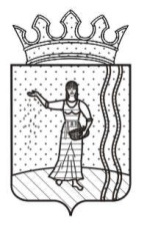 СОВЕТ ДЕПУТАТОВ ЩУЧЬЕ-ОЗЕРСКОГО СЕЛЬСКОГО ПОСЕЛЕНИЯ ОКТЯБРЬСКОГО МУНИЦИПАЛЬНОГО РАЙОНА ПЕРМСКОГО КРАЯР Е Ш Е Н И Е17.12.2014 г.                                                                                                       № 99О бюджете Щучье Озерского сельского поселения Октябрьского муниципального района Пермского края на 2015 годи на плановый период 2016-2017 годы          В соответствии с Бюджетным кодексом Российской Федерации, ст. 32 Устава Щучье Озерского сельского поселения Октябрьского муниципального района Пермского края, Положением о бюджетном процессе в Щучье-Озерском сельском поселении, утвержденным решением Совета депутатов Щучье Озерского сельского поселения Октябрьского муниципального района Пермского края 19 ноября . № 25,Совет депутатов РЕШАЕТ:         1. Принять решение «О бюджете Щучье Озерского сельского поселения Октябрьского муниципального района Пермского края на 2015 год и на плановый период 2016-2017 годы»:         Утвердить основные характеристики бюджета Щучье-Озерского сельского поселения Октябрьского муниципального района Пермского края (далее - местный бюджет) на 2015 год по расходам в сумме 11624,4 тыс. рублей исходя из прогнозируемого объема доходов 11624,4 тыс. рублей, с плановым дефицитом 0,0 тыс. рублей.         2. Утвердить основные характеристики бюджета Щучье-Озерского сельского поселения (далее - местный бюджет) на 2016 и на 2017 годы:          2.1. прогнозируемый общий объем доходов местного бюджета на 2016 год в сумме 11272,4тыс. рублей и на 2017 год в сумме 10984,9 тыс. рублей;         2.2. общий объем расходов местного бюджета на 2016 год в сумме 11272,4 тыс. рублей, в том числе условно утверждаемые расходы в объеме 261,6 тыс. рублей и на 2017 год в сумме 10984,9 тыс. рублей, в том числе условно утверждаемые расходы в объеме 507,2 тыс. рублей.         2.3. плановый дефицит местного бюджета на 2016 год - 0,0 тыс. рублей, на 2017 год- 0,0 тыс. рублей.         3. Учесть в местном бюджете поступления доходов на 2015 год согласно приложению 1 к настоящему решению и на 2016-2017 годы, согласно приложению 2 к настоящему решению.         4. Утвердить в пределах общего объема расходов местного бюджета распределение бюджетных ассигнований по разделам и подразделам, целевым статьям (муниципальным программам и непрограммным направлениям деятельности), группам и подгруппам видов расходов классификации расходов бюджета на 2015 год согласно таблицы 1 приложения 3 к настоящему решению, на 2016-2017 годы согласно таблицы 1 приложения 4 к настоящему решению.         Утвердить в пределах общего объема расходов местного бюджета распределение бюджетных ассигнований по целевым статьям (муниципальным программам и непрограммным направлениям деятельности), группам и подгруппам видов расходов классификации расходов бюджета на 2015 год согласно таблицы 2 приложения 3 к настоящему решению, на 2016-2017 годы согласно таблицы 2 приложения 4 к настоящему решению.         5. Утвердить ведомственную структуру расходов местного бюджета на 2015 год согласно приложению 5 к настоящему решению, на 2016-2017 годы согласно приложению 6 к настоящему решению.         6. Установить, что расходование средств местного бюджета на закупку материальных ресурсов, выполнение работ и оказание услуг производится в соответствии с действующими нормативными правовыми актами.         Получатели средств местного бюджета при заключении договоров (муниципальных контрактов) на поставку товаров, выполнение работ и оказание услуг вправе предусматривать авансовые платежи:         в размере 100% суммы договора (муниципального контракта) о поставке товаров на сумму до 100 тыс. рублей, по договорам за услуги связи и подписке на печатные издания, по договорам на приобретение горюче-смазочных материалов, по обучению на курсах повышения квалификации, финансирование природоохранных мероприятий, имеющих сезонный характер, по оплате программных мероприятий и грантов, по оплате проведения массовых экологических мероприятий, на приобретение авиа- и железнодорожных билетов, билетов для проезда городским и пригородным транспортом, об оплате путевок на санаторно-курортное лечение, по договорам обязательного страхования гражданской ответственности владельцев транспортных средств, по договорам на строительство (реконструкцию) объектов общественной инфраструктуры муниципального значения в случае приобретения оборудования, стоимость которого составляет более 50 процентов сметной стоимости объекта, входящего в сметы строек;         в размере до 30 % суммы лимита бюджетных обязательств текущего финансового года - по договорам (муниципальным контрактам) на строительство (реконструкцию) объектов общественной, инженерной и дорожной инфраструктуры;         в размере до 30 % суммы договора (муниципального контракта), если иное не предусмотрено действующим законодательством, - по остальным договорам (муниципальным контрактам).         7. Установить объем резервного фонда администрации поселения на 2015 год в размере 50,0 тыс. рублей, на 2016 год в размере 50,0 тыс. рублей и на 2017 год в размере 50,0 тыс. рублей.         8. Установить, что реструктуризация задолженности юридических лиц по налогам и сборам, а также реструктуризация и списание задолженности по начисленным пеням и штрафам перед местным бюджетом может быть проведена в 2015-2017 годах в случаях, предусмотренных законодательством Российской Федерации, в порядке, определенном нормативными правовыми актами администрации Щучье-Озерского сельского поселения.          9. Утвердить общий объем бюджетных ассигнований на исполнение публичных нормативных обязательств (выплата пенсии муниципальным служащим) на 2015 год в сумме 27,6 тыс. рублей, на 2016 год в сумме 27,6 тыс. рублей, на 2017 год 28,0 тыс. рублей.         10. Не возврат либо несвоевременный возврат бюджетных средств, полученных на возвратной основе, не перечисление либо несвоевременное перечисление процентов (платы) за пользование бюджетными средствами, предоставленными на возмездной основе, влекут ответственность, предусмотренную федеральным и краевым законодательством.         11. Утвердить программу муниципальных внутренних заимствований Щучье-Озерского сельского поселения на 2015 год согласно приложению 7 к настоящему решению, на 2016-2017 годы согласно приложению 8 к настоящему решению.         Установить предельный объем муниципального долга Щучье-Озерского сельского поселения на 2015 год в сумме 0,0 тыс. рублей, на 2016 год в сумме 0,0 тыс. рублей, на 2017 год в сумме 0,0 тыс. рублей.         Установить верхний предел муниципального долга Щучье-Озерского сельского поселения на 01.01.2016 года в сумме 0,0 тыс. рублей, в том числе верхний предел долга по муниципальным гарантиям Щучье Озерского сельского поселения в сумме 0,0 тыс. рублей.         Установить верхний предел муниципального долга Щучье-Озерского сельского поселения на 01.01.2017 года в сумме 0,0 тыс. рублей, в том числе верхний предел долга по муниципальным гарантиям Щучье-Озерского сельского поселения в сумме 0,0 тыс. рублей.         Установить верхний предел муниципального долга Щучье-Озерского сельского поселения на 01.01.2018 года в сумме 0,0 тыс. рублей, в том числе верхний предел долга по муниципальным гарантиям Щучье-Озерского сельского поселения в сумме 0,0 тыс. рублей         12. Установить, что муниципальные нормативные правовые акты, влекущие дополнительные расходы за счет средств местного бюджета или сокращение доходов местного бюджета, принимаются только при наличии соответствующих источников дополнительных поступлений в местный бюджет или сокращении расходов по конкретным статьям местного бюджета.         13. Закрепить основные источники доходов местного бюджета за главными администраторами поступлений в бюджет – органами местного самоуправления, органами местной администрации, иными организациями, имеющими в своем ведении администраторов доходов бюджета и (или) являющимися администраторами доходов бюджета, осуществляющими в соответствии с законодательством Российской Федерации и Пермского края контроль за правильностью исчисления, полнотой и своевременностью уплаты, начисление, учет, взыскание и принятие решений о возврате (зачете) излишне уплаченных (взысканных) платежей в бюджет, пеней и штрафов по ним.          Утвердить перечень главных администраторов доходов местного бюджета согласно приложению 9 к настоящему решению.         Утвердить перечень главных администраторов источников финансирования дефицита местного бюджета согласно приложению 10 к настоящему решению.         Установить источники финансирования дефицита местного  бюджета согласно приложению 11 к настоящему решению         В случае изменения состава и (или) функций главных администраторов доходов местного бюджета или главных администраторов источников финансирования дефицита местного бюджета, а также изменения принципов назначения и присвоения структуры кодов классификации доходов и источников финансирования дефицита, администрация Щучье Озерского сельского поселения вправе вносить соответствующие изменения в перечень главных администраторов доходов местного бюджета или главных администраторов источников финансирования дефицита местного бюджета, а также в состав закрепленных за ними кодов классификации доходов бюджетов Российской Федерации или источников финансирования дефицита бюджета.         14. Установить, что муниципальные унитарные предприятия перечисляют 10 % прибыли, остающейся после уплаты налогов и иных обязательных платежей, в доход местного бюджета в соответствии с нормативным правовым актом органа местного самоуправления.          15. Предусмотреть в расходах бюджета средства на:         - выполнение указов Президента Российской Федерации для доведения средней заработной платы до уровня, установленного правовыми актами Правительства Пермского края («дорожными картами») о поэтапном совершенствовании системы оплаты труда в муниципальных учреждениях до 2018 года работникам муниципального бюджетного учреждения «Щучье-Озерский сельский дом культуры» до 20989 рублей.         16. Утвердить объем бюджетных ассигнований дорожного фонда на 2015 год в сумме 847,6 тыс. рублей, на 2016 год в сумме 851,0 тыс. рублей, на 2017 год в сумме 1051,8 тыс. рублей согласно приложению 12 к настоящему решению         17. Утвердить оборотную кассовую наличность бюджета Щучье-Озерского сельского поселения на 01.01.2016 – в сумме 2,0 тыс. рублей, на 01.01.2017 – 2,0 тыс. рублей, на 01.01.2018 – 2,0 тыс. рублей.         18. Установить, что, за счет средств местного бюджета могут предоставляться субсидии в случаях предусмотренных целевыми статьями и видами расходов в приложениях 3,5 к настоящему решению:         юридическим лицам (за исключением субсидий государственным (муниципальным) учреждениям), индивидуальным предпринимателям, а также физическим лицам - производителям товаров, работ, услуг на безвозмездной и безвозвратной основе в целях возмещения недополученных доходов и (или) финансового обеспечения (возмещения) затрат в связи с производством (реализацией) товаров (за исключением подакцизных товаров), выполнением работ, оказанием услуг;         бюджетным и автономным учреждениям на финансовое обеспечение выполнения ими муниципального задания, рассчитанное с учетом нормативных затрат на оказание ими муниципальных услуг физическим и (или) юридическим лицам и нормативных затрат на содержание муниципального имущества, а также на иные цели.         Порядки предоставления указанных субсидий из местного бюджета устанавливаются нормативными правовыми актами администрации Щучье Озерского сельского поселения.         19.Установить, что межбюджетные трансферты, полученные бюджетом Октябрьского муниципального района Пермского края, имеющие целевое назначение, не использованные по состоянию на 01.01.2015 года, подлежат возврату в доход бюджета Щучье-Озерского сельского поселения в течение первых пятнадцати рабочих дней 2015 года.         При наличии потребности в указанных трансфертах в соответствии с решением главного администратора доходов бюджета межбюджетные трансферты возвращаются в бюджет Октябрьского муниципального района Пермского края для использования в 2015 году на те же цели.         В случае если неиспользованный остаток межбюджетных трансфертов, имеющих целевое назначение и подлежащих возврату, не перечислен в доход бюджета Щучье-Озерского сельского поселения, указанные средства подлежат взысканию в порядке, определяемом администрацией Щучье-Озерского сельского поселения Октябрьского муниципального района Пермского края, с соблюдением требований бюджетного законодательства         20. Нецелевое использование бюджетных средств, выразившееся в направлении средств бюджета и оплате денежных обязательств в целях, не соответствующие полностью или частично целям, определенным решением о бюджете, сводной бюджетной росписью, бюджетной росписью, бюджетной сметой, договором (соглашением) либо иным документом, являющимся правовым основанием предоставления указанных средств влечет ответственность, предусмотренную законодательством.         Периодом нецелевого использования бюджетных средств признается срок с даты отвлечения средств на цели, не предусмотренные условиями их получения, до момента направления их на использование по целевому назначению или возврата в местный бюджет.         21. Утвердить Программу муниципальных гарантий Щучье-Озерского сельского поселения на 2015 год согласно приложению 13 к настоящему решению, на 2016-2017 годы согласно приложению 14 к настоящему решению.          22. Утвердить объем межбюджетных трансфертов, получаемых из других бюджетов и предоставляемых другим бюджетам бюджетной системы Российской Федерации на 2015 год и на плановый период 2016-2017 годы согласно приложению 15 к настоящему решению.         23. В соответствии с пунктом 2 статьи 184.1 Бюджетного кодекса Российской Федерации утвердить нормативы распределения по отдельным видам доходов бюджета Щучье-Озерского сельского поселения на 2015 год и на плановый период 2016 и 2017 годов согласно приложению 16 к настоящему решению.         24. Установить, что муниципальные нормативные правовые акты, влекущие дополнительные расходы за счет средств местного бюджета или сокращения доходов местного бюджета, принимаются только при наличии соответствующих источников дополнительных поступлений в местный бюджет или сокращении расходов по конкретным статьям местного бюджета.          25. Установить орган, уполномоченный для обмена информацией между Управлением Федерального казначейства Пермского края и администрацией Щучье-Озерского сельского поселения - Финансовое управление администрации Октябрьского муниципального района Пермского края.         26. Установить, что исполнение местного бюджета по казначейской системе осуществляется Финансовым управлением администрации Октябрьского муниципального района с использованием лицевых счетов бюджетных средств, открытых в Финансовом управлении администрации Октябрьского муниципального района Пермского края, осуществляющем кассовое обслуживание исполнения местного бюджета и в соответствии с законодательством Российской Федерации и законодательством субъекта Федерации.         Установить, что кассовое обслуживание исполнения местного бюджета осуществляется Финансовым управлением администрации Октябрьского муниципального района Пермского края, осуществляющим кассовое обслуживание исполнения местного бюджета на основании Соглашения.         27. Установить, что в ходе исполнения настоящего решения о бюджете показатели сводной бюджетной росписи могут быть измены в соответствии с решениями главы администрации Щучье-Озерского сельского поселения без внесения изменений в решение о бюджете, в случаях предусмотренных статьей 217 Бюджетного кодекса Российской Федерации.         28. Настоящее решение обнародовать в установленных Уставом местах не позднее 10 дней после его принятия.         29. Контроль за исполнением настоящего решения оставляю за собой.Глава сельского поселения                                                                                  В.А. Могильников                                                                                         Приложение 1                                                                                         к решению Совета депутатов                                                                                         Щучье-Озерского сельского поселения                                                                                         Октябрьского муниципального района                                                                                         Пермского края от 17.12.2014 № 99Доходы бюджетаЩучье-Озерского сельского поселения на 2015 год                                                                                         Приложение 2                                                                                         к решению Совета депутатов                                                                                         Щучье-Озерского сельского поселения                                                                                         Октябрьского муниципального района                                                                                         Пермского края от 17.12.2014 № 99Доходы бюджетаЩучье-Озерского сельского поселения на 2016-2017 годы                                                                                         Приложение 3                                                                                         к решению Совета депутатов                                                                                         Щучье-Озерского сельского поселения                                                                                         Октябрьского муниципального района                                                                                         Пермского края от 17.12.2014 № 99Таблица 1Распределение бюджетных ассигнований на 2015 год по разделам и подразделам, целевым статьям (муниципальным программам и непрограммным направлениям деятельности, группам и подгруппам видов расходов классификации расходов бюджета, тыс. руб.Таблица 2Приложения 3Распределение бюджетных ассигнований на 2015 год по целевым статьям (муниципальным программам и непрограммным направлениям деятельности), группам и подгруппам видов расходов классификации расходов бюджета, тыс. руб.                                                                                         Приложение 4                                                                                         к решению Совета депутатов                                                                                         Щучье-Озерского сельского поселения                                                                                         Октябрьского муниципального района                                                                                         Пермского края от 17.12.2014 № 99Таблица 1Распределение бюджетных ассигнований на 2016-2017 годы по разделам и подразделам, целевым статьям (муниципальным программам и непрограммным направлениям деятельности), подгруппам и группам видов расходов классификации расходов бюджета, тыс. руб.                                                                                                                                               Таблица 2                                                                                                                                       Приложения 4Распределение бюджетных ассигнований на 2016-2017 годы по целевым статьям (муниципальным программам и непрограммным направлениям деятельности), группам и подгруппам видов расходов классификации расходов бюджета, тыс. руб.                                                                                         Приложение 5                                                                                         к решению Совета депутатов                                                                                         Щучье-Озерского сельского поселения                                                                                         Октябрьского муниципального района                                                                                         Пермского края от 17.12.2014 № 99Ведомственная структура расходов бюджета на 2015 год, тыс. руб.                                                                                         Приложение 6                                                                                         к решению Совета депутатов                                                                                         Щучье-Озерского сельского поселения                                                                                         Октябрьского муниципального района                                                                                         Пермского края от 17.12.2014 № 99Ведомственная структура расходов бюджета на 2016-2017 годы, тыс. руб.                                                                                         Приложение 7                                                                                         к решению Совета депутатов                                                                                         Щучье-Озерского сельского поселения                                                                                         Октябрьского муниципального района                                                                                         Пермского края от 17.12.2014 № 99Программа муниципальных внутренних заимствованийЩучье-Озерского сельского поселения на 2015 год                                                                                         Приложение 8                                                                                         к решению Совета депутатов                                                                                         Щучье-Озерского сельского поселения                                                                                         Октябрьского муниципального района                                                                                         Пермского края от 17.12.2014 № 99Программа муниципальных внутренних заимствованийЩучье-Озерского сельского поселения на 2016-2017 годы                                                                                          Приложение 9                                                                                         к решению Совета депутатов                                                                                         Щучье-Озерского сельского поселения                                                                                         Октябрьского муниципального района                                                                                         Пермского края от 17.12.2014 № 99Главные администраторы доходов бюджета Щучье-Озерского сельского поселенияна 2015-2017 годы                                                                                         Приложение 10                                                                                         к решению Совета депутатов                                                                                         Щучье-Озерского сельского поселения                                                                                         Октябрьского муниципального района                                                                                         Пермского края от 17.12.2014 № 99Главные администраторы источников финансирования дефицита бюджета Щучье-Озерского сельского поселения Октябрьского муниципального района Пермского края                                                                                          Приложение 11                                                                                         к решению Совета депутатов                                                                                         Щучье-Озерского сельского поселения                                                                                         Октябрьского муниципального района                                                                                         Пермского края от 17.12.2014 № 99Источники финансирования дефицита бюджета Щучье-Озерского сельского поселения                                                                                         Приложение 12                                                                                         к решению Совета депутатов                                                                                         Щучье-Озерского сельского поселения                                                                                         Октябрьского муниципального района                                                                                         Пермского края от 17.12.2014 № 99Распределение средств дорожного фонда Щучье-Озерского сельского поселенияна 2015 годтыс. рублейРаспределение средств дорожного фонда Щучье-Озерского сельского поселенияна 2016-2017 годы                                                                                         Приложение 13                                                                                         к решению Совета депутатов                                                                                         Щучье-Озерского сельского поселения                                                                                         Октябрьского муниципального района                                                                                         Пермского края от 17.12.2014 № 99Программа муниципальных гарантий Щучье-Озерского сельского поселенияОктябрьского муниципального района Пермского края на 2015 год(тыс. руб.)                                                                                         Приложение 14                                                                                         к решению Совета депутатов                                                                                         Щучье-Озерского сельского поселения                                                                                         Октябрьского муниципального района                                                                                         Пермского края от 17.12.2014 № 99Программа муниципальных гарантий Щучье-Озерского сельского поселенияОктябрьского муниципального района Пермского края на 2016-2017 годы(тыс. руб.)                                                                                         Приложение 15                                                                                         к решению Совета депутатов                                                                                         Щучье-Озерского сельского поселения                                                                                         Октябрьского муниципального района                                                                                         Пермского края от 17.12.2014 № 99Объем межбюджетных трансфертов, получаемых из других бюджетов и предоставляемых другим бюджетам бюджетной системы Российской Федерации в 2015 году и плановом  периоде 2016-2017 годов          Межбюджетные трансферты, получаемые из других бюджетов бюджетом Щучье-Озерского сельского поселения в 2015 году и плановом периоде 2016-2017 годов         Межбюджетные трансферты, передаваемые другим бюджетам из бюджета Щучье-Озерского сельского поселения в 2015 году и плановом периоде 2016-2017 годов                                                                                         Приложение 16                                                                                         к решению Совета депутатов                                                                                         Щучье-Озерского сельского поселения                                                                                         Октябрьского муниципального района                                                                                         Пермского края от 17.12.2014 № 99Нормативы распределения по отдельным видам доходов в бюджете поселения на 2015 и плановый период 2016-2017годыПОЯСНИТЕЛЬНАЯ ЗАПИСКАрешению Совета депутатов Щучье-Озерского сельского поселения«О бюджете Щучье-Озерского сельского поселения Октябрьского муниципального района Пермского края на 2015 год и на плановый период 2016 и 2017 годов»      Проект бюджета Щучье-Озерского сельского поселения на 2015-2017 годы сформирован в соответствии с федеральным и региональным налоговым и бюджетным законодательством.      Бюджет Щучье-Озерского сельского поселения сформирован в рамках трехлетнего бюджета.      Основные характеристики бюджета Щучье-Озерского сельского поселения на 2015-2017 годы выглядят следующим образом.тыс. рублейБюджет на 2015 год и на плановый период 2016-2017 годов сформирован без дефицита.1. ДОХОДЫ1.1. Общие положения      Доходная часть бюджета Щучье-Озерского сельского поселения на 2015 год и на плановый период 2016-2017 годов сформирована с учетом прогноза социально-экономического развития Пермского края, Октябрьского муниципального района и Щучье-Озерского сельского поселения, основных направлений налоговой и бюджетной политики Щучье-Озерского сельского поселения на 2015-2017 годы, оценки поступлений доходов в бюджет поселения в 2014 году.      При расчете объема доходов бюджета Щучье-Озерского сельского поселения на 2015 год учитывалось действующее законодательство Российской Федерации, в том числе положения, вступающие в силу с 1 января 2015 года.     Также были учтены изменения регионального законодательства по межбюджетному регулированию на 2015-2017 годы.        Основные параметры доходов бюджета Щучье-Озерского сельского поселения на 2015-2017 годы приведены в таблице. тыс. рублей1.2. Налог на доходы физических лицналог на доходы физических лиц в 2015 году запланирован в размере 820,0 тыс. рублей,прогноз налога в 2014 году составил – 762,7 тыс. рублей, в 2016 г. – 850,0 тыс. рублей, в 2017 г. – 860,0 тыс. рублей.1.3. Налоги на товары (работы, услуги), реализуемые на территории Российской ФедерацииРасчет прогноза поступления доходов от акцизов на нефтепродукты произведен на основе ожидаемой оценки поступления данных видов доходов в 2014 году, исходя из отчетов УФНС России по Пермскому краю за 2013 год, и изменения ставок акцизов в 2015 году по сравнению со средними ставками, действовавшими в 2014 году, нормативов отчислений по Бюджетному кодексу и по закону о федеральном бюджете, по дифференцированным нормативам, рассчитанным исходя протяженности автомобильных дорог, находящихся в собственности поселения.    Акцизы на нефтепродукты делятся по следующим видам:      - акцизы на дизельное топливо,      - акцизы на моторные масла,      - акцизы на автомобильный бензин,      - акцизы на прямогонный бензин.    Общая сумма доходов от уплаты акцизов составит на 2015 год – 660,0 тыс. руб., на 2016 год – 707,1 тыс. руб., на 2017 год – 752,2 тыс. руб.1.4. Транспортный налог        Плановые назначения по транспортному налогу на 2015 год составят 525,0 тыс. руб. Оценка ожидаемого исполнения за 2014 год – 369,2 тыс. рублей.         Плановые показатели по транспортному налогу, плательщиками которого являются организации, составили на 2015 год – 85,0 тыс. руб., 2016 год – 90,0 тыс. руб., 2017 год – 95,0 тыс. руб. Транспортный налог рассчитан исходя из ожидаемой оценки поступления за 2014 год и с учетом начислений налога - Межрайонной инспекцией ФНС № 12 по Пермскому краю за 2013 год.        Прогнозируемая сумма транспортного налога по физическим лицам составляет на 2015 год – 440,0 тыс. рублей, в 2016 году – в сумме 460,0 тыс. рублей, в 2017 году – 480,0тыс. рублей. 1.5. Налог на имущество физических лицПрогнозируемая сумма поступлений по данному виду налога в 2014 году составит 76,9 тыс. рублей, на 2015 год запланировано 109,0 тыс. рублей, 2016 году - 122,7 тыс. рублей, 2017 году - 135,5 тыс. рублей, увеличение обусловлено изменениями в налоговом законодательстве.1.6. Земельный налогОжидаемое исполнение за 2014 год - 252,1 тыс. рублей, на 2015 год - 235,0 тыс. рублей, на 2016 год - 255,0 тыс. рублей, на 2017 год - 275,0 тыс. рублей.1.7. Государственная пошлина     Объем поступлений государственной пошлины в 2015 г. прогнозируется в сумме 25,0 тыс. рублей, в 2016 г. – 26,0 тыс. рублей и в 2017 г. – 27,0 тыс. рублей. Расчеты произведены из фактически поступившей суммы в 2013 г, ожидаемой оценки 2014 г1.8. Доходы от использования имущества, находящегося в государственной и муниципальной собственности     По доходам от использования имущества, находящегося в государственной и муниципальной собственности планируется получить в 2015 году в сумме 495,0 тыс. рублей, на 2016-2017 годы 219,6 тыс. рублей и 233,2 тыс. рублей соответственно.    Основные поступления указанных доходов формируются за счет:       доходов, получаемых в виде арендной платы за земли, находящиеся в собственности поселений на 2015 год запланировано 335,0 тыс. рублей, на 2016 год - 39,5 тыс. руб., на 2017 год – 43,6 тыс. рублей;       доходов от сдачи в аренду имущества, находящегося в оперативном управлении органов местного самоуправления и созданных ими учреждений планируются в 2015 году  в сумме 160,0 тыс. руб., в 2016 году – 180,1 тыс. руб., в 2017 году – 189,6 тыс. руб. Расчеты произведены исходя из сумм заключенных договоров по состоянию на 01.10.2014 года.         доходы, получаемые в виде арендной платы за земельные участки, государственная собственность на которые не разграничена, а также средства от продажи права на заключение договоров аренды указанных земельных участков с 2015 года не будут поступать в бюджет поселения, сумма данного налога будет перечисляться районом в поселение в рамках межбюджетных трансфертов.1.9. Доходы от оказания платных услуг (работ) и компенсации затрат государства   Доходов от платных услуг запланировано на 2015 год в сумме 10,0 тыс. руб., 2016 год – 15,0 тыс. руб., на 2017 год -20,0 тыс. руб. Данные средства планируется получить от оказания платных услуг МКУ «ХЭС».     Доходы от компенсации затрат государства включают возмещение расходов по электроэнергии арендаторами помещений, на 2015 год запланировано 85,0 тыс. руб., на 2016 год - 90,0 тыс. руб., на 2017 год - 95,0 тыс. руб.Безвозмездные поступленияБезвозмездные поступления в структуре доходов бюджета поселения на 2015 год составляют 71,9%, на 2016 – 72,2 %, на 2017 год – 70,2%.Безвозмездные поступления состоят из:Дотации на выравнивание бюджетной обеспеченности из регионального фонда финансовой поддержки поселений (на 2015 год - 546,3 на 2016 год - 516,8 на 2017 год-516,8 тыс. руб.),Дотации на выравнивание бюджетной обеспеченности из районного фонда финансовой поддержки поселений (на 2015 год - 5509,8 на 2016 год - 5658,0 на 2017 год - 5030,6).  Субсидии бюджетам бюджетной системы Российской Федерации (межбюджетные субсидии) на 2015 год – 550,0 тыс. руб., на 2016 год – 594,1 тыс. руб., на 2017 год – 631,7 тыс. руб. Субвенция бюджетам поселений на выполнение передаваемых полномочий субъектов Российской Федерации (ЖКУ) на 2015 год – 35,7 тыс. руб., на 2016 год – 38,3 тыс. руб., на 2017 год – 41,3 тыс. руб.; на осуществление первичного воинского учета на 2015 год – 171,6 тыс. руб., на 2016 год – 173,7 тыс. руб., на 2017 год – 165,9 тыс. руб.Прочих межбюджетных трансфертов, передаваемых бюджетам сельских поселений:на 2015 год-1487,6 тыс. руб., на 2016 год-1154,4 тыс. руб., на 2017 год – 1324,0 тыс. рублейП. РАСХОДЫ2.1 Общие положенияНа основании Бюджетного кодекса Российской Федерации расходы бюджета Щучье-Озерского сельского поселения сформированы в соответствии с Методикой планирования бюджетных ассигнований, утвержденной решением Совета депутатов Щучье-Озерского сельского поселения.Общий объем расходов сформирован с учетом субвенций и субсидий, передаваемых из бюджетов других уровней. Расходная часть бюджета Щучье-Озерского сельского поселения выглядит следующим образом: тыс. рублейрасходы бюджета в 2015 году по сравнению с 2014 годом, как видно из таблицы, увеличились на 766,8 тыс. руб., что связано с увеличением доходов бюджета поселения.При формировании бюджета на 2015-2017 годы были проиндексированы топливно-энергетические ресурсы в соответствии со сценарными условиями экономического развития Пермского края на период до 2017 года. Указанные индексы приведены в таблице:Формирование расходов на очередной финансовый год и на плановый период на содержание органов местного самоуправления проведено в соответствии с утвержденными нормативами формирования расходов на содержание органов местного самоуправления муниципальных образований Пермского края на 2014 год и на плановый период 2015 и 2016 годов, утвержденных постановлением Правительства Пермского края от 08 июня 2010 г. № 301-п (в ред. от 29.01.2014), на 2015 год в сумме 4591,3 рублей, на 2016 г. – 4591,3 тыс. рублей, на 2017 г. – на уровне предыдущего года 4591,3 тыс. рублей). В рамках указанного норматива в расходы по органам местного самоуправления заложены расходы по фонду оплаты труда выборного лица, муниципальных служащих и технического персонала, расходы по коммунальным услугам, расходы на оплату налогов и сборов, расходы на профессиональную подготовку и переподготовку муниципальных служащих, а также расходы на материальные затраты, расходы по передаче полномочий муниципальному району в части формирования и исполнения бюджета, контроля по исполнению бюджета. 2.2. Органы местного самоуправления     В разделе 01 «Общегосударственные вопросы» отражены расходы на функционирование высшего должностного лица органа местного самоуправления, на функционирование представительных и исполнительных органов местного самоуправления, создание резервного фонда администрации поселения, а также другие общегосударственные вопросы (содержание казенных учреждений, обслуживание казны муниципального образования).   Формирование  расходов на содержание органов местного самоуправления проведено следующим образом:   Всего расходы на органы местного самоуправления(раздел 0100) составили:    на 2015 г. –  7021,5 тыс. рублей, в т.ч.  на  содержание ОМС – 4095,6 тыс. рублей;    на 2016 г. –  6769,4 тыс. рублей, в т.ч.  на  содержание ОМС – 3981,5 тыс. рублей    на 2017 г. –   6672,0 тыс. рублей, в т.ч.  на  содержание ОМС – 3998,7 тыс. рублей2.3. Национальная оборонаВ данном разделе предусмотрены средства на обеспечение первичного воинского учета в сумме 171,6 тыс. рублей на 2015 и 2016 в сумме 173,7 тыс. рублей, 2017 год -165,9 тыс. рублей. 2.4. Национальная безопасность и правоохранительная деятельностьПо разделу «Национальная безопасность и правоохранительная деятельность» предусмотрены расходы на предупреждение и ликвидацию чрезвычайных ситуаций в границах поселения в сумме на 2015 год – 20,0 тыс. руб., на 2016 год – 25,0 тыс. руб., на 2017 год – 0,0 тыс. руб.2.5. Дорожное хозяйствоПо разделу 0409 «Дорожное хозяйство» (Дорожный фонд) предусмотрены средства на реконструкцию, капитальный ремонт, ремонт и содержание сети автомобильных дорог поселения на 2015 год – 660,0 тыс. руб., на 2016 год – 707,1 тыс. руб., на 2016 год – 752,2 тыс. руб.2.5. Жилищно-коммунальное хозяйствоПо разделу 0500 «Жилищно-коммунальное хозяйство» предусмотрены средства на поддержку коммунального хозяйства на 2015 год в сумме 1058,0 тыс. руб., на 2016 год – 644,7 тыс. руб., на 2017 год – 393,7 тыс. руб.В том числе:- по разделу 0501 «Жилищное хозяйство» предусмотрены средства на поддержку жилищного хозяйства на 2015 год – 10,0 тыс. руб., на 2016 год – 10,0 тыс. руб. на 201 год – 0,0 тыс. руб. - по разделу 0502 «Коммунальное хозяйство» предусмотрены средства на поддержку коммунального хозяйства на 2015 год в сумме 435,5 тыс. руб., на 2016 год – 250,0 тыс. руб., на 2017 год – 161,5 тыс. руб.- по разделу 0503 «Благоустройство» предусмотрены средства:- на содержание уличного освещения на 2015 год в сумме – 363,7тыс. руб., 2016 год – 293,4 тыс. руб., на 2017 год – 135,9 тыс. руб.- на прочие мероприятия по благоустройству поселения на 2015 год – 227,2 тыс. руб., на 2016 год – 71,3 тыс. руб., на 2017 год – 71,3 тыс. руб.Культура     По разделу 0801 «Культура, кинематография» в объем расходных обязательств включены расходы на обеспечение выполнения функций муниципальными учреждениями следующих бюджетных услуг: обеспечение потребности населения в области предоставления услуг по организации досуга и услугами организаций культуры, прочие расходы.    При планировании расходов по данной отрасли было учтено повышение оплаты труда работников учреждений культуры – с 01.01.2015. Запланированы средства на выполнение указов Президента Российской Федерации для доведения до средней заработной платы до уровня, установленного правовыми актами Правительства Пермского края («дорожными картами») о поэтапном совершенствовании системы оплаты труда в муниципальных учреждениях до 2018 года – до 20 989 рублей.Для бюджетного учреждения предусмотрена субсидия на выполнение муниципального задания. Объем расходов на отрасль рассчитан в соответствии с Методикой планирования бюджетных ассигнований Щучье-Озерского сельского поселения, без применения индексации на материальные расходы, но с индексацией коммунальных услуг В бюджете на 2015-2017 годы расходы по культуре составили:2015 г. – 2505,0 тыс. рублей, 2016 г. – 2505,0 тыс. рублей, и на 2017 г. – 2424,6 тыс. рублей.Социальная политикаПо разделу 1000 «Социальная политика» в бюджете поселения на 2015 год предусмотрены расходы за счет местного бюджета на доплаты к пенсиям муниципальных служащих – 27,6 тыс. рублей. На 2016 - 27,6 тыс. руб., на 2017 – 28,0 тыс. рублей. Расходы на предоставление мер по социальной поддержке граждан, работающих и проживающих в сельской местности и поселках городского типа, по оплате ЖКУ на 2015 год – 35,7 тыс. рублей, на 2016 год – 38,3 тыс. рублей, на 2017год – 41,3 тыс. рублей.Предусмотрены средства для участия в муниципальной программе «Устойчивое развитие сельских территорий Октябрьского муниципального района Пермского края на 2014-2017 годы и на период до 2020 года» на 2015 год - 120,0 тыс. руб., на 2016 - 120,0 тыс. руб., на 2017 год - 0,0 тыс. руб.Условно утвержденные расходыВ составе расходов бюджета поселения запланированы в соответствии с Бюджетным кодексом Российской Федерации и положением о бюджетном процессе условно-утвержденные расходы в объеме не менее 2,5 % от общего объема расходов поселения на 2016 год (без учета расходов бюджета предусмотренных за счет межбюджетных трансфертов из других бюджетов бюджетной системы Российской Федерации имеющих целевое назначение) – 261,6 тыс. руб. и не менее 5% общего объема расходов бюджета поселения на 2017 год (без учета расходов бюджета предусмотренных за счет межбюджетных трансфертов из других бюджетов бюджетной системы Российской Федерации имеющих целевое назначение) – 507,2 тыс. руб.ИСТОЧНИКИ ФИНАНСИРОВАНИЯ ДЕФИЦИТА БЮДЖЕТАОдним из направлений бюджетной и налоговой политики Щучье-Озерского сельского поселения на 2015-2017 годы является соблюдение сбалансированности бюджета поселения, поэтому бюджет сформирован без дефицита. Исходя из этого, администрация Щучье-Озерского сельского поселения не предусматривает привлечения в 2015-2017 годах внутренних заимствований. Предоставление из бюджета сельского поселения бюджетных ссуд, кредитов, муниципальных гарантий исполнения обязательств перед третьими лицами на очередной финансовый год и на плановый период не планируется.Специалист по финансам и экономике                                                                     Н.А. Новикова КодНаименование кода поступлений в бюджет группы, подгруппы, статьи кода экономической классификации доходовСумма,тыс. рублей000 1 00 00 000 00 0000 000НАЛОГОВЫЕ И НЕНАЛОГОВЫЕ ДОХОДЫ3264,0000 1 01 00 000 00 0000 000НАЛОГИ НА ПРИБЫЛЬ, ДОХОДЫ820,0000 1 01 02 010 01 0000 110Налог на доходы физических лиц с доходов, источником которых является налоговый агент, за исключением доходов, в отношении которых исчисление и уплата налогов осуществляются в соответствии со статьями 227, 227.1, 228 налогового кодекса Российской Федерации820,0000 1 03 00 000 00 0000 000НАЛОГИ НА ТОВАРЫ (РАБОТЫ, УСЛУГИ), РЕАЛИЗУЕМЫЕ НА ТЕРРИТОРИИ РОССИЙСКОЙ ФЕДЕРАЦИИ660,0000 1 03 02 000 01 0000 110Акцизы по подакцизным товарам (продукции), производимым на территории Российской Федерации660,0000 1 03 02 230 01 0000 110Доходы от уплаты акцизов на дизельное топливо, подлежащие распределению между бюджетами субъектов Российской Федерации и местными бюджетами с учетом установленных дифференцированных нормативов отчисления в местные бюджеты230,0000 1 03 02 240 01 0000 110Доходы от уплаты акцизов на моторные масла для дизельных и (или) карбюраторных (инжекторных) двигателей, подлежащие распределению между бюджетами субъектов Российской Федерации и местными бюджетами с учетом установленных дифференцированных нормативов отчислений в местные бюджеты6,0000 1 03 02 250 01 0000 110Доходы от уплаты акцизов на автомобильный бензин, подлежащие распределению между бюджетами субъектов Российской Федерации и местными бюджетами с учетом установленных дифференцированных нормативов отчислений в местные бюджеты424,0000 1 03 02 260 01 0000 110Доходы от уплаты акцизов на прямогонный бензин, подлежащие распределению между бюджетами субъектов Российской Федерации и местными бюджетами с учетом установленных дифференцированных нормативов отчислений в местные бюджеты0,0000 1 06 00 000 00 0000 000НАЛОГИ НА ИМУЩЕСТВО869,0000 1 06 01 000 00 0000 110Налог на имущество физических лиц109,0000 1 06 01 030 10 0000 110Налог, на имущество физических лиц взимаемый по ставкам, применяемым к объектам налогообложения, расположенным в границах сельских поселений109,0000 1 06 04 000 02 0000 110Транспортный налог525,0000 1 06 04 011 02 0000 110Транспортный налог с организаций85,0000 1 06 04 012 02 0000 110Транспортный налог с физических лиц440,0000 1 06 06 000 00 0000 110ЗЕМЕЛЬНЫЙ НАЛОГ235,0 000 1 06 06030 03 0000 110Земельный налог с организаций110,0 000 1 06 06033 10 0000 110Земельный налог с организаций, обладающих земельным участком, расположенным в границах сельских  поселений110,0000 1 06 06040 00 0000 110Земельный налог с физических лиц125,0000 1 06 06043 10 0000 110Земельный налог с физических лиц, обладающих земельным участком, расположенным в границах сельских поселений125,0000 1 08 00 000 00 0000 000ГОСУДАРСТВЕННАЯ ПОШЛИНА25,0000 1 08 04 020 01 0000 110Госпошлина за совершения нотариальных действий должностными лицами органов местного самоуправления, уполномоченными в соответствии с законодательными актами Российской Федерации на совершение нотариальных действий25,0000 1 11 00 000 00 0000 000ДОХОДЫ ОТ ИСПОЛЬЗОВАНИЯ ИМУЩЕСТВА, НАХОДЯЩЕГОСЯ В ГОСУДАРСТВЕННОЙИ МУНИЦИПАЛЬНОЙ СОБСТВЕННОСТИ495,0000 1 11 05 000 00 0000 120Доходы, получаемые в виде арендной либо иной платы за передачу в возмездное пользование государственного и муниципального имущества (за исключением имущества бюджетных и автономных учреждений, а также имущества государственных и муниципальных унитарных предприятий, в том числе казенных)495,0000 1 11 05 020 00 0000 120Доходы, получаемые в виде арендной платы за земли после разграничения государственной собственности на землю, а также средства от продажи права на заключение договоров аренды указанных земельных участков (за исключением земельных участков бюджетных и автономных учреждений)335,0000 1 11 05 025 10 0000 120Доходы, получаемые в виде арендной платы, а также средства от продажи права на заключение договоров аренды за земли, находящиеся в собственности поселений (за исключением земельных участков муниципальных бюджетных и автономных учреждений)335,0000 1 11 05 030 00 0000 120Доходы от сдачи в аренду имущества, находящегося в оперативном управлении органов государственной власти, органов местного самоуправления, государственных внебюджетных фондов и созданных ими учреждений (за исключением имущества автономных учреждений)160,0000 1 11 05 035 10 0000 120Доходы от сдачи в аренду имущества, находящегося в оперативном управлении органов управления сельских поселений и созданных ими учреждений (за исключением имущества муниципальных бюджетных и автономных учреждений)160,0000 1 13 00 000 00 0000 000ДОХОДЫ ОТ ОКАЗАНИЯ ПЛАТНЫХ УСЛУГ (РАБОТ) И КОМПЕНСАЦИИ ЗАТРАТ ГОСУДАРСТВА95,0000 1 13 01 000 00 0000 130Доходы от оказания платных услуг (работ)10,0000 1 13 01 995 10 0000 130Прочие доходы от оказания платных услуг (работ) получателями средств бюджетов  сельских поселений10,0000 1 13 02 000 00 0000 130Доходы от компенсации затрат государства85,0000 1 13 02 065 10 0000 130Доходы, поступающие в порядке возмещения расходов, понесенных в связи с эксплуатацией имущества сельских поселений85,0000 1 17 00 000 00 0000 000ПРОЧИЕ НЕНАЛОГОВЫЕ ДОХОДЫ300,0000 1 17 05 050 10 0000 180Прочие неналоговые доходы бюджетов сельских поселений300,0000 2 00 00 000 00 0000 000БЕЗВОЗМЕЗДНЫЕ ПОСТУПЛЕНИЯ 8360,4000 2 02 00 000 00 0000 000БЕЗВОЗМЕЗДНЫЕ ПОСТУПЛЕНИЯ ОТ ДРУГИХ БЮДЖЕТОВ БЮДЖЕТНОЙ СИСТЕМЫ РОССИЙСКОЙ ФЕДЕРАЦИИ8360,4000 2 02 01 000 00 0000 151Дотации бюджетам субъектов РоссийскойФедерации и муниципальных образований6113,8000 2 02 01 001 10 0000 151Дотация бюджетам сельских поселений на выравнивание  бюджетной обеспеченности546,3000 2 02 01 001 10 0000 151Дотации бюджетам сельских поселений на выравнивание бюджетной обеспеченности5567,5000 2 02 02 000 00 0000 151Субсидии бюджетам бюджетной системы Российской Федерации (межбюджетные субсидии)550,0000 2 02 02 999 00 0000 151Прочие субсидии550,0000 2 02 02 999 10 0000 151Прочие субсидии бюджетам сельских поселений550,0000 2 02 03 000 00 0000 151Субвенции бюджетам субъектов Российской Федерации и муниципальных образований209,0000 2 02 03 015 00 0000 151Субвенции бюджетам на осуществление первичного воинского учета на территориях, где отсутствуют военные комиссариаты171,6000 2 02 03 015 10 0000 151Субвенции бюджетам сельских поселений на осуществление первичного воинского учета на территориях, где отсутствуют военные комиссариаты171,6000 2 02 03 024 00 0000 151Субвенция местным бюджетам на выполнение передаваемых полномочий субъектов Российской Федерации37,4000 202 03 024 10 0000 151Субвенция бюджетам сельских поселений на выполнение передаваемых полномочий субъектов Российской Федерации37,4  000 2 02 04999 00 0000 151Прочие межбюджетные трансферты, передаваемые бюджетам1487,6  000 202 04999 10 0000 151Прочие межбюджетные трансферты, передаваемые бюджетам сельских поселений1487,6Итого11624,4КодНаименование кода поступлений в бюджет группы, подгруппы, статьи кода экономической классификации доходовСумма,тыс. руб.Сумма,тыс. руб.КодНаименование кода поступлений в бюджет группы, подгруппы, статьи кода экономической классификации доходов20162017000 1 00 00 000 00 0000 000НАЛОГОВЫЕ И НЕНАЛОГОВЫЕ ДОХОДЫ3135,43272,9000 1 01 00 000 00 0000 000НАЛОГИ НА ПРИБЫЛЬ, ДОХОДЫ850,0860,0000 1 01 02 010 01 0000 110Налог на доходы физических лиц с доходов, источником которых является налоговый агент, за исключением доходов, в отношении которых исчисление и уплата налогов осуществляются в соответствии со статьями 227, 227.1, 228 налогового кодекса РФ850,0860,0000 1 03 00 000 00 0000 000НАЛОГИ НА ТОВАРЫ (РАБОТЫ, УСЛУГИ), РЕАЛИЗУЕМЫЕ НА ТЕРРИТОРИИ РОССИЙСКОЙ ФЕДЕРАЦИИ707,1752,2000 1 03 02 000 01 0000 110Акцизы по подакцизным товарам (продукции), производимым на территории Российской Федерации707,1752,2000 1 03 02 230 01 0000 110Доходы от уплаты акцизов на дизельное топливо, подлежащие распределению между бюджетами субъектов Российской Федерации и местными бюджетами с учетом установленных дифференцированных нормативов отчисления в местные бюджеты260,0270,0000 1 03 02 240 01 0000 110Доходы от уплаты акцизов на моторные масла для дизельных и (или) карбюраторных (инжекторных) двигателей, подлежащие распределению между бюджетами субъектов Российской Федерации и местными бюджетами с учетом установленных дифференцированных нормативов отчислений в местные бюджеты  7,012,0000 1 03 02 250 01 0000 110Доходы от уплаты акцизов на автомобильный бензин, подлежащие распределению между бюджетами субъектов Российской Федерации и местными бюджетами с учетом установленных дифференцированных нормативов отчислений в местные бюджеты440,0470,0000 1 03 02 260 01 0000 110Доходы от уплаты акцизов на прямогонный бензин, подлежащие распределению между бюджетами субъектов Российской Федерации и местными бюджетами с учетом установленных дифференцированных нормативов отчислений в местные бюджеты0,10,2000 1 06 00 000 00 0000 000НАЛОГИ НА ИМУЩЕСТВО927,7985,5000 1 06 01 000 00 0000 110Налог на имущество физических лиц927,7985,5000 1 06 01 030 10 0000 110Налог, на имущество физических лиц взимаемый по ставкам, применяемым к объектам налогообложения, расположенным в границах сельских поселений122,7135,5000 1 06 04 000 02 0000 110Транспортный налог550,0575,0000 1 06 04 011 02 0000 110Транспортный налог с организаций90,095,0000 1 06 04 012 02 0000 110Транспортный налог с физических лиц460,0480,0000 1 06 06 000 00 0000 110ЗЕМЕЛЬНЫЙ НАЛОГ255,0275,0000 1 06 06030 03 0000 110Земельный налог с организаций120,0130,0000 1 06 06033 10 0000 110Земельный налог с организаций, обладающих земельным участком, расположенным в границах сельских  поселений120,0130,0000 1 06 06040 00 0000 110Земельный налог с физических лиц135,0145,0000 1 06 06043 10 0000 110Земельный налог с физических лиц, обладающих земельным участком, расположенным в границах сельских поселений135,0145,0000 1 08 00 000 00 0000 000ГОСУДАРСТВЕННАЯ ПОШЛИНА26,027,0000 1 08 04 020 01 0000 110Госпошлина за совершения нотариальных действий должностными лицами органов местного самоуправления, уполномоченными в соответствии с законодательными актами Российской Федерации на совершение нотариальных действий26,027,0000 1 11 00 000 00 0000 000ДОХОДЫ ОТ ИСПОЛЬЗОВАНИЯ ИМУЩЕСТВА, НАХОДЯЩЕГОСЯ В ГОСУДАРСТВЕННОЙИ МУНИЦИПАЛЬНОЙ СОБСТВЕННОСТИ219,6233,2000 1 11 05 000 00 0000 120Доходы, получаемые в виде арендной либо иной платы за передачу в возмездное пользование государственного и муниципального имущества (за исключением имущества бюджетных и автономных учреждений, а также имущества государственных и муниципальных унитарных предприятий, в том числе казенных)219,6233,20001 11 05020 00 0000 120Доходы, получаемые в виде арендной платы за земли после разграничения государственной собственности на землю, а также средства от продажи права на заключение договоров аренды указанных земельных участков (за исключением земельных участков бюджетных и автономных учреждений)39,543,6000 1 11 05 025 10 0000 120Доходы, получаемые в виде арендной платы, а также средства от продажи права на заключение договоров аренды за земли, находящиеся в собственности поселений (за исключением земельных участков муниципальных бюджетных и автономных учреждений)39,543,6000 1 11 05 030 00 0000 120Доходы от сдачи в аренду имущества, находящегося в оперативном управлении органов государственной власти, органов местного самоуправления, государственных внебюджетных фондов и созданных ими учреждений (за исключением имущества автономных учреждений)180,1189,6000 1 11 05 035 10 0000 120Доходы от сдачи в аренду имущества, находящегося в оперативном управлении органов управления сельских поселений и созданных ими учреждений (за исключением имущества муниципальных бюджетных и автономных учреждений)180,1189,6000 1 13 00 000 00 0000 000ДОХОДЫ ОТ ОКАЗАНИЯ ПЛАТНЫХ УСЛУГ (РАБОТ) И КОМПЕНСАЦИИ ЗАТРАТ ГОСУДАРСТВА105,0115,0000 1 13 01000 00 0000 130Доходы от оказания платных услуг (работ)15,020,0000 1 13 01 995 10 0000 130Прочие доходы от оказания платных услуг (работ) получателями средств бюджетов сельских поселений15,020,0000 1 13 02 000 00 0000 130Доходы от компенсации затрат государства90,095,0000 1 13 02 065 10 0000 130Доходы, поступающие в порядке возмещения расходов, понесенных в связи с эксплуатацией имущества сельских поселений90,095,0000 1 17 00 000 00 0000 000ПРОЧИЕ НЕНАЛОГОВЫЕ ДОХОДЫ300,0300,0000 1 17 05 050 10 0000 180Прочие неналоговые доходы бюджетов поселений300,0300,0000 2 02 00 000 00 0000 000БЕЗВОЗМЕЗДНЫЕ ПОСТУПЛЕНИЯ ОТ ДРУГИХ БЮДЖЕТОВ БЮДЖЕТНОЙ СИСТЕМЫ РОССИЙСКОЙ ФЕДЕРАЦИИ8137,07712,0000 2 02 01 000 00 0000 151Дотации бюджетам субъектов Российской Федерации и муниципальных образований6174,85547,4000 2 02 01 001 10 0000 151Дотация бюджетам сельских поселений на выравнивание бюджетной обеспеченности516,8516,8000 2 02 01 001 10 0000 151Дотации бюджетам сельских поселений на выравнивание бюджетной обеспеченности5658,05030,6000 2 02 02 000 00 0000 151Субсидии бюджетам бюджетнойсистемы Российской Федерации(межбюджетные субсидии)594,1631,7000 2 02 02 999 00 0000 151Прочие субсидии594,1631,7000 2 02 02 999 10 0000 151Прочие субсидии бюджетам сельских поселений594,1631,7000 2 02 03 000 00 0000 151Субвенции бюджетам субъектов Российской Федерации и муниципальных образований213,7208,9000 2 02 03 015 00 0000 151Субвенции бюджетам на осуществление первичного воинского учета на территориях, где отсутствуют военные комиссариаты173,7165,9000 2 02 03 015 10 0000 151Субвенции бюджетам сельских поселений на осуществление первичного воинского учета на территориях, где отсутствуют военные комиссариаты173,7165,9000 2 02 03 024 00 0000 151Субвенция местным бюджетам на выполнение передаваемых полномочий субъектов Российской Федерации40,043,0000 2 02 03 024 10 0000 151Субвенция бюджетам сельских поселений на выполнение передаваемых полномочий субъектов Российской Федерации40,043,0000 2 02 04999 00 0000 151Прочие межбюджетные трансферты, передаваемые бюджетам1154,41324,0000 202 04999 10 0000 151Прочие межбюджетные трансферты, передаваемые бюджетам сельских поселений1154,41324,0Итого11272,410984,9КФСРКЦСРКВРНаименование расходовСумма01 00Общегосударственные вопросы7026,501 02Функционирование высшего должностного лица субъекта Российской Федерации и муниципального образования636,80100000Муниципальная программа «Совершенствование муниципального управления в Щучье-Озерском сельском поселении Октябрьского муниципального района Пермского края на 2015-2017 годы»636,80120000Подпрограмма «Развитие муниципальной службы и организация деятельности органов местного самоуправления в Щучье-Озерском сельском поселении»636,80120001Глава муниципального образования636,8120Расходы на выплаты персоналу государственных (муниципальных) органов636,801 03Функционирование законодательных (представительных) органов государственной власти и представительных органов муниципальных образований25,09000000Непрограммные направления расходов бюджета Щучье-Озерского сельского поселения Октябрьского муниципального района Пермского края25,09100000Обеспечение деятельности органов местного самоуправления25,09100004Депутаты представительного органа муниципального образования25,0120Расходы на выплаты персоналу государственных (муниципальных) органов25,001 04Функционирование Правительства Российской Федерации, высших исполнительных органов государственной власти субъектов Российской Федерации, местных администраций3202,20100000Муниципальная программа «Совершенствование муниципального управления в Щучье-Озерском сельском поселении Октябрьского муниципального района Пермского края на 2015-2017 годы»3202,20120000Подпрограмма «Развитие муниципальной службы и организация деятельности органов местного самоуправления в Щучье-Озерском сельском поселении»3202,20120002Обеспечение выполнения функций органами местного самоуправления3200,5120Расходы на выплаты персоналу государственных (муниципальных) органов2462,2240Иные закупки товаров, работ и услуг для обеспечения государственных (муниципальных) нужд710,3850Уплата налогов, сборов и иных платежей 28,00126322Составление протоколов об административных правонарушениях1,7240Иные закупки товаров, работ и услуг для обеспечения государственных (муниципальных) нужд1,701 06Обеспечение деятельности финансовых, налоговых и таможенных органов и органов финансового (финансово-бюджетного) надзора42,59000000Непрограммные направления расходов бюджета Щучье-Озерского сельского поселения Октябрьского муниципального района Пермского края42,59200000Мероприятия, осуществляемые органами местного самоуправления, в рамках непрограммных направлений расходов42,59201001Расходы по формированию и исполнению бюджетов поселений35,0240Иные закупки товаров, работ и услуг для обеспечения государственных (муниципальных) нужд35,09201002Расходы по контролю за исполнением бюджетов поселений7,5240Иные закупки товаров, работ и услуг для обеспечения государственных (муниципальных) нужд7,501 11Резервные фонды50,00100000Муниципальная программа «Совершенствование муниципального управления в Щучье-Озерском сельском поселении Октябрьского муниципального района Пермского края на 2015-2017 годы»50,00120000Подпрограмма «Развитие муниципальной службы и организация деятельности органов местного самоуправления в Щучье-Озерском сельском поселении»50,00121001Резервный фонд местных администраций50,0870Резервные средства50,001 13Другие общегосударственные вопросы3070,00100000Муниципальная программа «Совершенствование муниципального управления в Щучье-Озерском сельском поселении Октябрьского муниципального района Пермского края на 2015-2017 годы»15,00110000Подпрограмма «Формирование общедоступной информационно-коммуникационной среды в Щучье-Озерском сельском поселении»15,00111001Расходы на информирование населения через СМИ15,0240Иные закупки товаров, работ и услуг для обеспечения государственных (муниципальных) нужд15,00120000Подпрограмма «Развитие муниципальной службы и организация деятельности органов местного самоуправления в Щучье-Озерском сельском поселении»20,00121002Взносы в Совет муниципальных образований20,0880Специальные расходы20,00600000Муниципальная программа «Управление земельными ресурсами и имуществом Щучье-Озерского сельского поселения Октябрьского муниципального района Пермского края на 2015-2017 годы»180,00610000Подпрограмма «Управление земельными ресурсами Щучье-Озерского сельского поселения Октябрьского муниципального района Пермского края на 2015-2017 годы»160,00611001Вовлечение в оборот земельных участков, в том числе под жилищное строительство160,0240Иные закупки товаров, работ и услуг для обеспечения государственных (муниципальных) нужд160,00620000Подпрограмма «Управление муниципальным имуществом Щучье-Озерского сельского поселения Октябрьского муниципального района Пермского края на 2015-2017 годы»20,00621001Содержание и обслуживание имущества муниципальной казны20,0240Иные закупки товаров, работ и услуг для обеспечения государственных (муниципальных) нужд20,09000000Непрограммные направления расходов бюджета Щучье-Озерского сельского поселения Октябрьского муниципального района Пермского края2855,09200000Мероприятия, осуществляемые органами местного самоуправления, в рамках непрограммных направлений расходов2855,09200006Обеспечение деятельности казенных учреждений2305,0110Расходы на выплаты персоналу казенных учреждений2300,0240Иные закупки товаров, работ и услуг для обеспечения государственных (муниципальных) нужд5,09206201Предоставление субсидий органам местного самоуправления на реализацию муниципальных программ, приоритетных муниципальных проектов в рамках приоритетных региональных проектов, инвестиционных проектов муниципальных образований550,0870Резервные средства550,002 00Национальная оборона171,602 03Мобилизационная и вневойсковая подготовка171,60100000Муниципальная программа «Совершенствование муниципального управления в Щучье-Озерском сельском поселении Октябрьского муниципального района Пермского края на 2015-2017 годы »171,60120000Подпрограмма «Развитие муниципальной службы и организация деятельности органов местного самоуправления в Щучье-Озерском сельском поселении»171,60125118Осуществление первичного воинского учета, где отсутствуют военные комиссариаты171,6120Расходы на выплаты персоналу государственных (муниципальных) органов160,5240Иные закупки товаров, работ и услуг для обеспечения государственных (муниципальных) нужд11,103 00Национальная безопасностьи правоохранительная деятельность20,003 09Защита населения и территории от чрезвычайных ситуаций природного и техногенного характера, гражданская оборона20,00200000Муниципальная программа «Защита населения и территории от чрезвычайных ситуаций, гражданская оборона и обеспечение пожарной безопасности Щучье-Озерского сельского поселения Октябрьского муниципального района Пермского края на 2015-2017 годы»20,00210000Подпрограмма «Предупреждение и ликвидация последствий чрезвычайных ситуаций и стихийных бедствий природного и техногенного характера»20,00211001Предупреждение и ликвидация последствий чрезвычайных ситуаций и стихийных бедствий природного и техногенного характера20,0240Иные закупки товаров, работ и услуг для обеспечения государственных (муниципальных) нужд20,004 00Национальная экономика847,604 09Дорожное хозяйство (дорожные фонды)847,60300000Муниципальная программа «Комплексное развитие систем жизнеобеспечения в Щучье-Озерском сельском поселении Октябрьского муниципального района Пермского края на 2015-2017 годы»660,00310000Подпрограмма «Развитие дорожной деятельности в Щучье-Озерском сельском поселении на 2015-2017 годы»660,00311001Содержание автомобильных дорог и искусственных сооружений на них410,0240Иные закупки товаров, работ и услуг для обеспечения государственных (муниципальных) нужд410,00311002Ремонт автомобильных дорог и искусственных сооружений на них250,0240Иные закупки товаров, работ и услуг для обеспечения государственных (муниципальных) нужд250,09000000Непрограммные направления расходов бюджета Щучье-Озерского сельского поселения Октябрьского муниципального района Пермского края187,69200000Мероприятия, осуществляемые органами местного самоуправления, в рамках непрограммных направлений расходов187,69205390Финансовое обеспечение дорожной деятельности за счет средств федерального бюджета187,6240Иные закупки товаров, работ и услуг для обеспечения государственных (муниципальных) нужд187,605 00Жилищно-коммунальное хозяйство870,405 01Жилищное хозяйство10,00300000Муниципальная программа «Комплексное развитие систем жизнеобеспечения в Щучье-Озерском сельском поселении Октябрьского муниципального района Пермского края на 2015-2017 годы»10,00320000Подпрограмма «Развитие жилищного и коммунального хозяйства в Щучье-Озерском сельском поселении на 2015-2017 годы»10,00321001Мероприятия в области жилищного хозяйства10,0240Иные закупки товаров, работ и услуг для обеспечения государственных (муниципальных) нужд10,005 02Коммунальное хозяйство247,90300000Муниципальная программа «Комплексное развитие систем жизнеобеспечения в Щучье-Озерском сельском поселении Октябрьского муниципального района Пермского края на 2015-2017 годы»247,90320000Подпрограмма «Развитие жилищного и коммунального хозяйства в Щучье-Озерском сельском поселении на 2015-2017 годы»247,90321002Мероприятия в области коммунального хозяйства247,9240Иные закупки товаров, работ и услуг для обеспечения государственных (муниципальных) нужд212,4850Уплата налогов, сборов и иных платежей 35,505 03Благоустройство612,50300000Муниципальная программа «Комплексное развитие систем жизнеобеспечения в Щучье-Озерском сельском поселении Октябрьского муниципального района Пермского края на 2015-2017 годы»612,50330000Подпрограмма «Благоустройство территории Щучье-Озерского сельского поселения на 2015-2017 годы612,50331001Уличное освещение363,7240Иные закупки товаров, работ и услуг для обеспечения государственных (муниципальных) нужд363,70331002Организация и содержание мест захоронения6,6240Иные закупки товаров, работ и услуг для обеспечения государственных (муниципальных) нужд6,60331003Прочие мероприятия по благоустройству  227,2240Иные закупки товаров, работ и услуг для обеспечения государственных (муниципальных) нужд165,9850Уплата налогов, сборов и иных платежей 61,30331004Вывоз и утилизация ТБО15,0240Иные закупки товаров, работ и услуг для обеспечения государственных (муниципальных) нужд15,008 00Культура, кинематография2505,008 01Культура2505,00400000Муниципальная программа «Развитие сферы культуры в Щучье-Озерском сельском поселении Октябрьского муниципального района Пермского края на 2015-2017 годы»2500,00410000Подпрограмма «Развитие культуры в Щучье-Озерском сельском поселении Октябрьского муниципального района Пермского края на 2015-2017 годы»2500,00411001Предоставление услуг в сфере культуры, приобретение основных средств2500,0610Субсидии бюджетным учреждениям 2500,09000000Непрограммные направления расходов бюджета Щучье-Озерского сельского поселения Октябрьского муниципального района Пермского края5,09200000Мероприятия, осуществляемые органами местного самоуправления, в рамках непрограммных направлений расходов5,09201003Расходы по организации библиотечного обслуживания, комплектование библиотечных фондов поселений5,0240Иные закупки товаров, работ и услуг для обеспечения государственных (муниципальных) нужд5,010 00Социальная политика183,310 01Пенсионное обеспечение27,60500000Муниципальная программа «Социальная поддержка граждан Щучье-Озерского сельского поселения Октябрьского муниципального района Пермского края на 2015-2017 годы»27,60510000Подпрограмма «Реализация системы мер социальной поддержки и социальной помощи отдельных категорий граждан Щучье-Озерского  сельского поселения Октябрьского муниципального района Пермского края на 2015-2017 годы»27,60519001Пенсии за выслугу лет муниципальным служащим27,6310Публичные нормативные социальные выплаты гражданам27,610 03Социальное обеспечение населения155,70500000Муниципальная программа «Социальная поддержка граждан Щучье-Озерского сельского поселения Октябрьского муниципального района Пермского края на 2015-2017 годы»155,70510000Подпрограмма «Реализация системы мер социальной поддержки и социальной помощи отдельных категорий граждан Щучье-Озерского  сельского поселения Октябрьского муниципального района Пермского края на 2015-2017 годы»155,70516315Предоставление мер социальной поддержки отдельным категориям граждан, работающим в муниципальных учреждениях и проживающих в сельской местности и поселках городского типа (рабочих поселках), по оплате жилого помещения и коммунальных услуг35,7320Социальные выплаты гражданам, кроме публичных нормативных социальных выплат15,6610Субсидии бюджетным учреждениям20,10514002Обеспечение жильем граждан и молодых специалистов на селе120,0540Иные межбюджетные трансферты120,0Всего расходы бюджета11624,4Дефицит (-) КЦСРКВРНаименование расходовСумма0100000Муниципальная программа «Совершенствование муниципального управления в Щучье-Озерском сельском поселении Октябрьского муниципального района Пермского края на 2015-2017 годы»4095,60100000Подпрограмма «Формирование общедоступной информационно-коммуникационной среды в Щучье-Озерском сельском поселении15,00111001Расходы на информирование населения через СМИ15,0240Иные закупки товаров, работ и услуг для обеспечения государственных (муниципальных) нужд15,00120000Подпрограмма «Развитие муниципальной службы и организация деятельности органов местного самоуправления в Щучье-Озерском сельском поселении»4080,60120001Глава муниципального образования636,8120Расходы на выплаты персоналу государственных (муниципальных) органов636,80120002Обеспечение выполнения функций органами местного самоуправления3200,5120Расходы на выплаты персоналу государственных (муниципальных) органов2462,2240Иные закупки товаров, работ и услуг для обеспечения государственных (муниципальных) нужд710,3850Уплата налогов, сборов и иных платежей 28,00126322Составление протоколов об административных правонарушениях1,7240Иные закупки товаров, работ и услуг для обеспечения государственных (муниципальных) нужд1,70121001Резервный фонд местных администраций50,0870Резервные средства50,00121002Взносы в Совет муниципальных образований20,0880Специальные расходы20,00125118Осуществление первичного воинского учета, где отсутствуют военные комиссариаты171,6120Расходы на выплаты персоналу государственных (муниципальных) органов160,5240Иные закупки товаров, работ и услуг для обеспечения государственных (муниципальных) нужд11,10200000Муниципальная программа «Защита населения и территории от чрезвычайных ситуаций, гражданская оборона и обеспечение пожарной безопасности Щучье-Озерского сельского поселения Октябрьского муниципального района Пермского края на 2015-2017 годы»20,00210000Подпрограмма «Предупреждение и ликвидация последствий чрезвычайных ситуаций и стихийных бедствий природного и техногенного характера»20,00211001Предупреждение и ликвидация последствий чрезвычайных ситуаций и стихийных бедствий природного и техногенного характера20,0240Иные закупки товаров, работ и услуг для обеспечения государственных (муниципальных) нужд20,00300000Муниципальная программа «Комплексное развитие систем жизнеобеспечения в Щучье-Озерском сельском поселении Октябрьского муниципального района Пермского края на 2015-2017 годы»1530,40310000Подпрограмма «Развитие дорожной деятельности в Щучье-Озерском сельском поселении на 2015 -2017 годы»660,00311001Содержание автомобильных дорог и искусственных сооружений на них410,0240Иные закупки товаров, работ и услуг для обеспечения государственных (муниципальных) нужд410,00311002Ремонт автомобильных дорог и искусственных сооружений на них250,0240Иные закупки товаров, работ и услуг для обеспечения государственных (муниципальных) нужд250,00320000Подпрограмма «Развитие жилищного и коммунального хозяйства в Щучье-Озерском сельском поселении на 2015-2017 годы»10,00321001Мероприятия в области жилищного хозяйства10,0240Иные закупки товаров, работ и услуг для обеспечения государственных (муниципальных) нужд10,00321002Мероприятия в области коммунального хозяйства247,9240Иные закупки товаров, работ и услуг для обеспечения государственных (муниципальных) нужд212,4850Уплата налогов, сборов и иных платежей35,50330000Подпрограмма «Благоустройство территории Щучье-Озерского сельского поселения на 2015-2017 годы612,50331001Уличное освещение363,7240Иные закупки товаров, работ и услуг для обеспечения государственных (муниципальных) нужд363,70331002Организация и содержание мест захоронения6,6240Иные закупки товаров, работ и услуг для обеспечения государственных (муниципальных) нужд6,60331003Прочие мероприятия по благоустройству  227,2240Иные закупки товаров, работ и услуг для обеспечения государственных (муниципальных) нужд165,9850Уплата налогов, сборов и иных платежей61,30331004Вывоз и утилизация ТБО15,0240Иные закупки товаров, работ и услуг для обеспечения государственных (муниципальных) нужд15,00400000Муниципальная программа «Развитие сферы культуры в Щучье-Озерском сельском поселении Октябрьского муниципального района Пермского края на 2015-2017 годы»2500,00410000Подпрограмма «Развитие культуры в Щучье-Озерском сельском поселении Октябрьского муниципального района Пермского края на 2015-2017 годы»2500,00411001Предоставление услуг в сфере культуры, приобретение основных средств2500,0610Субсидии бюджетным учреждениям 2500,00500000Муниципальная программа «Социальная поддержка граждан Щучье-Озерского сельского поселения Октябрьского муниципального района Пермского края на 2015-2017 годы»183,30510000Подпрограмма «Реализация системы мер социальной поддержки и социальной помощи отдельных категорий граждан Щучье-Озерского  сельского поселения Октябрьского муниципального района Пермского края на 2015-2017 годы»183,30519001Пенсии за выслугу лет муниципальным служащим27,6310Публичные нормативные социальные выплаты гражданам27,60516315Предоставление мер социальной поддержки отдельным категориям граждан, работающим в муниципальных учреждениях и проживающих в сельской местности и поселках городского типа (рабочих поселках), по оплате жилого помещения и коммунальных услуг35,7320Социальные выплаты гражданам, кроме публичных нормативных социальных выплат15,6610Субсидии бюджетным учреждениям20,10514002Обеспечение жильем граждан и молодых специалистов на селе120,0540Иные межбюджетные трансферты120,00600000Муниципальная программа «Управление земельными ресурсами и имуществом Щучье-Озерского сельского поселения Октябрьского муниципального района Пермского края на 2015-2017годы»180,00610000Подпрограмма «Управление земельными ресурсами Щучье-Озерского сельского поселения Октябрьского муниципального района Пермского края на 2015-2017годы160,00611001Вовлечение в оборот земельных участков, в том числе под жилищное строительство160,0240Иные закупки товаров, работ и услуг для обеспечения государственных (муниципальных) нужд160,00620000Подпрограмма «Управление муниципальным имуществом Щучье-Озерского сельского поселения Октябрьского муниципального  района Пермского края на 2015-2017годы20,00621001Содержание и обслуживание имущества муниципальной казны20,0240Иные закупки товаров, работ и услуг для обеспечения государственных (муниципальных) нужд20,09000000Непрограммные направления расходов бюджета Щучье-Озерского сельского поселения Октябрьского муниципального района Пермского края3115,19100000Обеспечение деятельности органов местного самоуправления25,09100004Депутаты представительного органа муниципального образования25,0120Расходы на выплаты персоналу государственных (муниципальных) органов25,09200000Мероприятия, осуществляемые органами местного самоуправления, в рамках непрограммных направлений расходов3090,19200006Обеспечение деятельности казенных учреждений2305,0110Расходы на выплаты персоналу казенных учреждений2300,0240Иные закупки товаров, работ и услуг для обеспечения государственных (муниципальных) нужд5,09201001Расходы по формированию и исполнению бюджетов поселений35,0240Иные закупки товаров, работ и услуг для обеспечения государственных (муниципальных) нужд35,09201002Расходы по контролю за исполнением бюджетов поселений7,5240Иные закупки товаров, работ и услуг для обеспечения государственных (муниципальных) нужд7,59201003Расходы по организации библиотечного обслуживания, комплектование библиотечных фондов поселений5,0240Иные закупки товаров, работ и услуг для обеспечения государственных (муниципальных) нужд5,09205390Финансовое обеспечение дорожной деятельности за счет средств федерального бюджета187,6240Иные закупки товаров, работ и услуг для обеспечения государственных (муниципальных) нужд187,69206201Предоставление субсидий органам местного самоуправления на реализацию муниципальных программ, приоритетных муниципальных проектов в рамках приоритетных региональных проектов, инвестиционных проектов муниципальных образований550,0870Резервные средства550,0Всего расходы бюджета11624,4Дефицит (-) КФСРКЦСРКВРНаименование расходов2016 год2017 год01 00Общегосударственные вопросы6769,46672,001 02Функционирование высшего должностного лица субъекта Российской Федерации и муниципального образования636,8636,80100000Муниципальная программа «Совершенствование муниципального управления в Щучье-Озерском сельском поселении Октябрьского муниципального района Пермского края на 2015-2017 годы»636,8636,80120000Подпрограмма «Развитие муниципальной службы и организация деятельности органов местного самоуправления в Щучье-Озерском сельском поселении»636,8636,80120001Глава муниципального образования636,8636,8120Расходы на выплаты персоналу государственных (муниципальных) органов636,8636,801 03Функционирование законодательных (представительных) органов государственной власти и представительных органов муниципальных образований25,025,09000000Непрограммные направления расходов бюджета Щучье-Озерского сельского поселения Октябрьского муниципального района Пермского края25,025,09100000Обеспечение деятельности органов местного самоуправления25,025,09100004Депутаты представительного органа муниципального образования25,025,0120Расходы на выплаты персоналу государственных (муниципальных) органов25,025,001 04Функционирование Правительства Российской Федерации, высших исполнительных органов государственной власти субъектов Российской Федерации, местных администраций3086,03111,00100000Муниципальная программа «Совершенствование муниципального управления в Щучье-Озерском сельском поселении Октябрьского муниципального района Пермского края на 2015-2017 годы»3084,33109,30120000Подпрограмма «Развитие муниципальной службы и организация деятельности органов местного самоуправления в Щучье-Озерском сельском поселении»3084,33109,30120002Обеспечение выполнения функций органами местного самоуправления3084,33109,3120Расходы на выплаты персоналу государственных (муниципальных) органов2439,42439,4240Иные закупки товаров, работ и услуг для обеспечения государственных (муниципальных) нужд618,8643,8850Уплата налогов, сборов и иных платежей 26,126,10126322Составление протоколов об административных правонарушениях1,71,7240Иные закупки товаров, работ и услуг для обеспечения государственных (муниципальных) нужд1,71,701 06Обеспечение деятельности финансовых, налоговых и таможенных органов и органов финансового (финансово-бюджетного) надзора42,542,59000000Непрограммные направления расходов бюджета Щучье-Озерского сельского поселения Октябрьского муниципального района Пермского края42,542,59200000Мероприятия, осуществляемые органами местного самоуправления, в рамках непрограммных направлений расходов42,542,59201001Расходы по формированию и исполнению бюджетов поселений35,035,0240Иные закупки товаров, работ и услуг для обеспечения государственных (муниципальных) нужд35,035,09201002Расходы по контролю за исполнением бюджетов поселений7,57,5240Иные закупки товаров, работ и услуг для обеспечения государственных (муниципальных) нужд7,57,501 11Резервные фонды50,050,00100000Муниципальная программа «Совершенствование муниципального управления в Щучье-Озерском сельском поселении Октябрьского муниципального района Пермского края на 2015-2017 годы»50,050,00120000Подпрограмма «Развитие муниципальной службы и организация деятельности органов местного самоуправления в Щучье-Озерском сельском поселении»50,050,00121001Резервный фонд местных администраций50,050,0870Резервные средства50,050,001 13Другие общегосударственные вопросы2929,12806,70100000Муниципальная программа «Совершенствование муниципального управления в Щучье-Озерском сельском поселении Октябрьского муниципального района Пермского края на 2015-2017 годы»35,035,00110000Подпрограмма «Формирование общедоступной информационно-коммуникационной среды в Щучье-Озерском сельском поселении»15,015,00111001Расходы на информирование населения через СМИ15,015,0240Иные бюджетные ассигнования0120000Подпрограмма «Развитие муниципальной службы и организация деятельности органов местного самоуправления в Щучье-Озерском сельском поселении»20,020,00121002Взносы в Совет муниципальных образований20,020,0880Специальные расходы20,020,00600000Муниципальная программа «Управление земельными ресурсами и имуществом Щучье-Озерского сельского поселения Октябрьского муниципального района Пермского края на 2015-2017 годы»100,00,00610000Подпрограмма «Управление земельными ресурсами Щучье-Озерского сельского поселения Октябрьского муниципального района Пермского края на 2015-2017 годы»100,00,00611001Вовлечение в оборот земельных участков, в том числе под жилищное строительство80,00,0240Иные закупки товаров, работ и услуг для обеспечения государственных (муниципальных) нужд80,00,00620000Подпрограмма «Управление муниципальным имуществом Щучье-Озерского сельского поселения Октябрьского муниципального района Пермского края на 2015-2017 годы»20,00,00621001Содержание и обслуживание имущества муниципальной казны20,00,0240Иные закупки товаров, работ и услуг для обеспечения государственных (муниципальных) нужд20,00,09000000Непрограммные направления расходов бюджета Щучье-Озерского сельского поселения Октябрьского муниципального района Пермского края2794,12771,79200000Мероприятия, осуществляемые органами местного самоуправления, в рамках непрограммных направлений расходов2794,12771,79200006Обеспечение деятельности казенных учреждений2200,02140,0110Расходы на выплаты персоналу казенных учреждений2200,02140,09206201Предоставление субсидий органам местного самоуправления на реализацию муниципальных программ, приоритетных муниципальных проектов в рамках приоритетных региональных проектов, инвестиционных проектов муниципальных образований594,1631,7870Резервные средства594,1631,702 00Национальная оборона173,7165,902 03Мобилизационная и вневойсковая подготовка173,7165,90100000Муниципальная программа «Совершенствование муниципального управления в Щучье-Озерском сельском поселении Октябрьского муниципального района Пермского края на 2015-2017 годы »173,7165,90120000Подпрограмма «Развитие муниципальной службы и организация деятельности органов местного самоуправления в Щучье-Озерском сельском поселении»173,7165,90125118Осуществление первичного воинского учета, где отсутствуют военные комиссариаты173,7165,9120Расходы на выплаты персоналу государственных (муниципальных) органов160,5160,5240Иные закупки товаров, работ и услуг для обеспечения государственных (муниципальных) нужд13,25,403 00Национальная безопасностьи правоохранительная деятельность25,00,003 09Защита населения и территории от чрезвычайных ситуаций природного и техногенного характера, гражданская оборона25,00,00200000Муниципальная программа «Защита населения и территории от чрезвычайных ситуаций, гражданская оборона и обеспечение пожарной безопасности Щучье-Озерского сельского поселения Октябрьского муниципального района Пермского края на 2015-2017 годы»25,00,00210000Подпрограмма «Предупреждение и ликвидация последствий чрезвычайных ситуаций и стихийных бедствий природного и техногенного характера»25,00,00211001Предупреждение и ликвидация последствий чрезвычайных ситуаций и стихийных бедствий природного и техногенного характера25,00,0240Иные закупки товаров, работ и услуг для обеспечения государственных (муниципальных) нужд25,00,004 00Национальная экономика851,01051,804 09Дорожное хозяйство (дорожные фонды)851,01051,80300000Муниципальная программа «Комплексное развитие систем жизнеобеспечения в Щучье-Озерском сельском поселении Октябрьского муниципального района Пермского края на 2015-2017 годы»707,1752,20310000Подпрограмма «Развитие дорожной деятельности в Щучье-Озерском сельском поселении на 2015 -2017 годы»707,1752,20311001Содержание автомобильных дорог и искусственных сооружений на них410,0410,0240Иные закупки товаров, работ и услуг для обеспечения государственных (муниципальных) нужд410,0410,00311002Ремонт автомобильных дорог и искусственных сооружений на них297,1342,2240Иные закупки товаров, работ и услуг для обеспечения государственных (муниципальных) нужд297,1342,29000000Непрограммные направления расходов бюджета Щучье-Озерского сельского поселения Октябрьского муниципального района Пермского края143,9299,69200000Мероприятия, осуществляемые органами местного самоуправления, в рамках непрограммных направлений расходов143,9299,69205390Финансовое обеспечение дорожной деятельности за счет средств федерального бюджета143,9299,6240Иные закупки товаров, работ и услуг для обеспечения государственных (муниципальных) нужд143,9299,605 00Жилищно-коммунальное хозяйство500,894,105 01Жилищное хозяйство10,00,00300000Муниципальная программа «Комплексное развитие систем жизнеобеспечения в Щучье-Озерском сельском поселении Октябрьского муниципального района Пермского края на 2015-2017 годы»10,00,00320000Подпрограмма «Развитие жилищного и коммунального хозяйства в Щучье-Озерском сельском поселении на 2015-2017 годы»10,00,00321001Мероприятия в области жилищного хозяйства10,00,0240Иные закупки товаров, работ и услуг для обеспечения государственных (муниципальных) нужд10,00,005 02Коммунальное хозяйство250,033,20300000Муниципальная программа «Комплексное развитие систем жизнеобеспечения в Щучье-Озерском сельском поселении Октябрьского муниципального района Пермского края на 2015-2017 годы»250,033,20320000Подпрограмма «Развитие жилищного и коммунального хозяйства в Щучье-Озерском сельском поселении на 2015-2017 годы»250,0      33,20321002Мероприятия в области коммунального хозяйства250,033,2240Иные закупки товаров, работ и услуг для обеспечения государственных (муниципальных) нужд214,50,0850Уплата налогов, сборов и иных обязательных платежей в бюджетную систему35,533,205 03Благоустройство240,860,90300000Муниципальная программа «Комплексное развитие систем жизнеобеспечения в Щучье-Озерском сельском поселении Октябрьского муниципального района Пермского края на 2015-2017 годы»240,860,90330000Подпрограмма «Благоустройство территории Щучье-Озерского сельского поселения на 2015-2017 годы240,860,90331001Уличное освещение149,535,9240Иные закупки товаров, работ и услуг для обеспечения государственных (муниципальных) нужд149,535,90331003Прочие мероприятия по благоустройству  71,30,0240Иные закупки товаров, работ и услуг для обеспечения государственных (муниципальных) нужд10,00,0850Уплата налогов, сборов и иных платежей 61,30,00331004Вывоз и утилизация ТБО20,025,0240Иные закупки товаров, работ и услуг для обеспечения государственных (муниципальных) нужд20,025,008 00Культура, кинематография2505,02424,608 01Культура2500,02424,60400000Муниципальная программа «Развитие сферы культуры в Щучье-Озерском сельском поселении Октябрьского муниципального района Пермского края на 2015-2017 годы»2500,02419,60410000Подпрограмма «Развитие культуры  в Щучье-Озерском сельском поселении Октябрьского муниципального района Пермского края на 2015-2017 годы»2500,02419,60411001Предоставление услуг в сфере культуры, приобретение основных средств2500,02419,6610Субсидии бюджетным учреждениям 2500,02419,69000000Непрограммные направления расходов бюджета Щучье-Озерского сельского поселения Октябрьского муниципального района Пермского края5,05,09200000Мероприятия, осуществляемые органами местного самоуправления, в рамках непрограммных направлений расходов5,05,09201003Расходы по организации библиотечного обслуживания, комплектование библиотечных фондов поселений5,05,0240Иные закупки товаров, работ и услуг для обеспечения государственных (муниципальных) нужд5,05,010 00Социальная политика185,969,310 01Пенсионное обеспечение27,628,00500000Муниципальная программа «Социальная поддержка граждан Щучье-Озерского сельского поселения Октябрьского муниципального района Пермского края на 2015-2017 годы»27,628,00510000Подпрограмма «Реализация системы мер социальной поддержки и социальной помощи отдельных категорий граждан Щучье-Озерского сельского поселения Октябрьского муниципального района Пермского края на 2015-2017 годы»27,628,00519001Пенсии за выслугу лет муниципальным служащим27,628,0310Публичные нормативные социальные выплаты гражданам27,628,010 03Социальное обеспечение населения158,341,30500000Муниципальная программа «Социальная поддержка граждан Щучье-Озерского сельского поселения Октябрьского муниципального района Пермского края на 2015-2017 годы»158,341,30510000Подпрограмма «Реализация системы мер социальной поддержки и социальной помощи отдельных категорий граждан Щучье-Озерского сельского поселения Октябрьского муниципального района Пермского края на 2015-2017 годы»158,341,30516315Предоставление мер социальной поддержки отдельным категориям граждан, работающим в муниципальных учреждениях и проживающих в сельской местности и поселках городского типа (рабочих поселках), по оплате жилого помещения и коммунальных услуг38,341,3320Социальные выплаты гражданам, кроме публичных нормативных социальных выплат16,017,0610Субсидии бюджетным учреждениям22,324,30514002Обеспечение жильем граждан и молодых специалистов на селе120,00,0540Иные межбюджетные трансферты120,00,0Всего расходы бюджета11010,810477,7Дефицит (-) КЦСРКВРНаименование расходовСуммаСумма0100000 Муниципальная программа «Совершенствование муниципального управления в Щучье-Озерском сельском поселении Октябрьского муниципального района Пермского края на 2015-2017 годы»3981,53998,70100000Подпрограмма «Формирование общедоступной информационно-коммуникационной среды в Щучье-Озерском сельском поселении15,015,00111001Расходы на информирование населения через СМИ15,015,0240Иные закупки товаров, работ и услуг для обеспечения государственных (муниципальных) нужд15,015,00120000Подпрограмма «Развитие муниципальной службы и организация деятельности органов местного самоуправления в Щучье-Озерском сельском поселении»3948,53983,70120001Глава муниципального образования636,8636,8120Расходы на выплаты персоналу государственных (муниципальных) органов636,8636,80120002Обеспечение выполнения функций органами местного самоуправления3084,33109,3120Расходы на выплаты персоналу государственных (муниципальных) органов2439,42439,4240Иные закупки товаров, работ и услуг для обеспечения государственных (муниципальных) нужд618,8643,8850Уплата налогов, сборов и иных платежей 26,126,10126322Составление протоколов об административных правонарушениях1,71,7240Иные закупки товаров, работ и услуг для обеспечения государственных (муниципальных) нужд1,71,70121001Резервный фонд местных администраций50,050,0870Резервные средства50,050,00121002Взносы в Совет муниципальных образований20,020,0880Специальные расходы20,020,00125118Осуществление первичного воинского учета, где отсутствуют военные комиссариаты173,7165,9120Расходы на выплаты персоналу государственных (муниципальных) органов160,5160,5240Иные закупки товаров, работ и услуг для обеспечения государственных (муниципальных) нужд13,25,40200000Муниципальная программа «Защита населения и территории от чрезвычайных ситуаций, гражданская оборона и обеспечение пожарной безопасности Щучье-Озерского сельского поселения Октябрьского муниципального района Пермского края на 2015-2017 годы»25,00,00210000Подпрограмма «Предупреждение и ликвидация последствий чрезвычайных ситуаций и стихийных бедствий природного и техногенного характера»25,00,00211001Предупреждение и ликвидация последствий чрезвычайных ситуаций и стихийных бедствий природного и техногенного характера25,00,0240Иные закупки товаров, работ и услуг для обеспечения государственных (муниципальных) нужд25,00,00300000Муниципальная программа «Комплексное развитие систем жизнеобеспечения в Щучье-Озерском сельском поселении Октябрьского муниципального района Пермского края на 2015-2017 годы»1207,9846,30310000Подпрограмма «Развитие дорожной деятельности в Щучье-Озерском сельском поселении на 2015-2017 годы»707,1752,20311001Содержание автомобильных дорог и искусственных сооружений на них410,0410,0240Иные закупки товаров, работ и услуг для обеспечения государственных (муниципальных) нужд410,0410,00311002Ремонт автомобильных дорог и искусственных сооружений на них297,1342,2240Иные закупки товаров, работ и услуг для обеспечения государственных (муниципальных) нужд297,1342,20320000Подпрограмма «Развитие жилищного и коммунального хозяйства в Щучье-Озерском сельском поселении на 2015-2017 годы»260,033,20321001Мероприятия в области жилищного хозяйства10,00,0240Иные закупки товаров, работ и услуг для обеспечения государственных (муниципальных) нужд10,00,00321002Мероприятия в области коммунального хозяйства250,033,2240Иные закупки товаров, работ и услуг для обеспечения государственных (муниципальных) нужд214,50,0850Уплата налогов, сборов и иных платежей35,533,20330000Подпрограмма «Благоустройство территории Щучье-Озерского сельского поселения на 2015-2017 годы240,860,90331001Уличное освещение149,535,9240Иные закупки товаров, работ и услуг для обеспечения государственных (муниципальных) нужд149,535,90331003Прочие мероприятия по благоустройству  71,30,0240Иные закупки товаров, работ и услуг для обеспечения государственных (муниципальных) нужд10,00,0850Уплата налогов, сборов и иных платежей61,30,00331004Вывоз и утилизация ТБО20,025,0240Иные закупки товаров, работ и услуг для обеспечения государственных (муниципальных) нужд20,025,00400000Муниципальная программа «Развитие сферы культуры в Щучье-Озерском сельском поселении Октябрьского муниципального района Пермского края на 2015-2017 годы»2500,02419,60410000Подпрограмма «Развитие культуры в Щучье-Озерском сельском поселении Октябрьского муниципального района Пермского края на 2015-2017 годы»2500,02419,60411001Предоставление услуг в сфере культуры, приобретение основных средств2500,02419,6610Субсидии бюджетным учреждениям 2500,02419,60500000Муниципальная программа «Социальная поддержка граждан Щучье-Озерского сельского поселения Октябрьского муниципального района Пермского края на 2015-2017 годы»185,969,30510000Подпрограмма «Реализация системы мер социальной поддержки и социальной помощи отдельных категорий граждан Щучье-Озерского  сельского поселения Октябрьского муниципального района Пермского края на 2015-2017 годы»185,969,30519001Пенсии за выслугу лет муниципальным служащим27,628,0310Публичные нормативные социальные выплаты гражданам27,628,00516315Предоставление мер социальной поддержки отдельным категориям граждан, работающим в муниципальных учреждениях и проживающих в сельской местности и поселках городского типа (рабочих поселках), по оплате жилого помещения и коммунальных услуг38,341,3320Социальные выплаты гражданам, кроме публичных нормативных социальных выплат16,017,0610Субсидии бюджетным учреждениям22,324,30514002Обеспечение жильем граждан и молодых специалистов на селе120,00,0540Иные межбюджетные трансферты120,00,00600000Муниципальная программа «Управление земельными ресурсами и имуществом Щучье-Озерского сельского поселения Октябрьского муниципального района Пермского края на 2015-2017годы»100,00,00610000Подпрограмма «Управление земельными ресурсами Щучье-Озерского сельского поселения  Октябрьского муниципального района Пермского края на 2015-2017годы100,00,00611001Вовлечение в оборот земельных участков, в том числе под жилищное строительство80,00,0240Иные закупки товаров, работ и услуг для обеспечения государственных (муниципальных) нужд80,00,00620000Подпрограмма «Управление муниципальным имуществом Щучье-Озерского сельского поселения Октябрьского муниципального района Пермского края на 2015-2017годы20,00,00621001Содержание и обслуживание имущества муниципальной казны20,00,0240Иные закупки товаров, работ и услуг для обеспечения государственных (муниципальных) нужд20,00,09000000Непрограммные направления расходов бюджета Щучье-Озерского сельского поселения Октябрьского муниципального района Пермского края3010,53143,89100000Обеспечение деятельности органов местного самоуправления25,025,09100004Депутаты представительного органа муниципального образования25,025,0120Расходы на выплаты персоналу государственных (муниципальных) органов25,025,09200000Мероприятия, осуществляемые органами местного самоуправления, в рамках непрограммных направлений расходов2985,23118,89200006Обеспечение деятельности казенных учреждений2200,02140,0110Расходы на выплаты персоналу казенных учреждений2200,02140,09201001Расходы по формированию и исполнению бюджетов поселений35,035,0240Иные закупки товаров, работ и услуг для обеспечения государственных (муниципальных) нужд35,035,09201002Расходы по контролю за исполнением бюджетов поселений7,57,5240Иные закупки товаров, работ и услуг для обеспечения государственных (муниципальных) нужд7,57,59201003Расходы по организации библиотечного обслуживания, комплектование библиотечных фондов поселений5,05,0240Иные закупки товаров, работ и услуг для обеспечения государственных (муниципальных) нужд5,05,09205390Финансовое обеспечение дорожной деятельности за счет средств федерального бюджета143,9299,6240Иные закупки товаров, работ и услуг для обеспечения государственных (муниципальных) нужд143,9299,69206201Предоставление субсидий органам местного самоуправления на реализацию муниципальных программ, приоритетных муниципальных проектов в рамках приоритетных региональных проектов, инвестиционных проектов муниципальных образований594,1631,7870Резервные средства594,1631,7Всего расходы бюджета11010,810477,7Дефицит (-) КВСРКФСРКЦСРКВРНаименование расходовСумма113Администрация Щучье-Озерского сельского поселения Октябрьского муниципального района Пермского края11599,401 00Общегосударственные вопросы7026,501 02Функционирование высшего должностного лица субъекта Российской Федерации и муниципального образования636,80100000Муниципальная программа «Совершенствование муниципального управления в Щучье-Озерском сельском поселении Октябрьского муниципального района Пермского края на 2015-2017 годы»636,80120000Подпрограмма «Развитие муниципальной службы и организация деятельности органов местного самоуправления в Щучье-Озерском сельском поселении»636,80120001Глава муниципального образования636,8120Расходы на выплаты персоналу государственных (муниципальных) органов636,801 04Функционирование Правительства Российской Федерации, высших исполнительных органов государственной власти субъектов Российской Федерации, местных администраций3202,20100000Муниципальная программа «Совершенствование муниципального управления в Щучье-Озерском сельском поселении Октябрьского муниципального района Пермского края на 2015 -2017 годы»3202,20120000Подпрограмма «Развитие муниципальной службы и организация деятельности органов местного самоуправления в Щучье-Озерском сельском поселении»3202,20120002Обеспечение выполнения функций органами местного самоуправления3200,5120Расходы на выплаты персоналу государственных (муниципальных) органов2462,2240Иные закупки товаров, работ и услуг для обеспечения государственных (муниципальных) нужд710,3850Уплата налогов, сборов и иных платежей 28,00126322Составление протоколов об административных правонарушениях1,7240Иные закупки товаров, работ и услуг для обеспечения государственных (муниципальных) нужд1,701 06Обеспечение деятельности финансовых, налоговых и таможенных органов и органов финансового (финансово-бюджетного) надзора42,59000000Непрограммные направления расходов бюджета Щучье-Озерского сельского поселения Октябрьского муниципального района Пермского края42,59200000Мероприятия, осуществляемые органами местного самоуправления, в рамках непрограммных направлений расходов42,59201001Расходы по формированию и исполнению бюджетов поселений35,0240Иные закупки товаров, работ и услуг для обеспечения государственных (муниципальных) нужд35,09201002Расходы по контролю за исполнением бюджетов поселений7,5240Иные закупки товаров, работ и услуг для обеспечения государственных (муниципальных) нужд7,501 11Резервные фонды50,00100000Муниципальная программа «Совершенствование муниципального управления в Щучье-Озерском сельском поселении Октябрьского муниципального района Пермского края на 2015-2017 годы»50,00120000Подпрограмма «Развитие муниципальной службы и организация деятельности органов местного самоуправления в Щучье-Озерском сельском поселении»50,00121001Резервный фонд местных администраций50,0870Резервные средства50,001 13Другие общегосударственные вопросы3070,00100000Муниципальная программа «Совершенствование муниципального управления в Щучье-Озерском сельском поселении Октябрьского муниципального района Пермского края на 2015-2017 годы»15,00110000Подпрограмма «Формирование общедоступной информационно-коммуникационной среды в Щучье-Озерском сельском поселении»15,00111001Расходы на информирование населения через СМИ15,0240Иные бюджетные ассигнования15,00120000Подпрограмма «Развитие муниципальной службы и организация деятельности органов местного самоуправления в Щучье-Озерском сельском поселении»20,00121002Взносы в Совет муниципальных образований20,0880Специальные расходы20,00600000Муниципальная программа «Управление земельными ресурсами и имуществом Щучье-Озерского сельского поселения Октябрьского муниципального района Пермского края на 2015-2017 годы»180,00610000Подпрограмма «Управление земельными ресурсами Щучье-Озерского сельского поселения Октябрьского муниципального района Пермского края на 2015-2017 годы»160,00611001Вовлечение в оборот земельных участков, в том числе под жилищное строительство160,0240Иные закупки товаров, работ и услуг для обеспечения государственных (муниципальных) нужд80,00620000Подпрограмма «Управление муниципальным имуществом Щучье-Озерского сельского поселения Октябрьского муниципального  района Пермского края на 2015-2017 годы»20,00621001Содержание и обслуживание имущества муниципальной казны20,0240Иные закупки товаров, работ и услуг для обеспечения государственных (муниципальных) нужд20,09000000Непрограммные направления расходов бюджета Щучье-Озерского сельского поселения Октябрьского муниципального района Пермского края2855,09200000Мероприятия, осуществляемые органами местного самоуправления, в рамках непрограммных направлений расходов2855,09200006Обеспечение деятельности казенных учреждений2305,0110Расходы на выплаты персоналу казенных учреждений2300,0240Иные закупки товаров, работ и услуг для обеспечения государственных (муниципальных) нужд5,09206201Предоставление субсидий органам местного самоуправления на реализацию муниципальных программ, приоритетных муниципальных проектов в рамках приоритетных региональных проектов, инвестиционных проектов муниципальных образований550,0870Резервные средства550,002 00Национальная оборона171,602 03Мобилизационная и вневойсковая подготовка171,60100000Муниципальная программа «Совершенствование муниципального управления в Щучье-Озерском сельском поселении Октябрьского муниципального района Пермского края на 2015-2017 год »171,60120000Подпрограмма «Развитие муниципальной службы и организация деятельности органов местного самоуправления в Щучье-Озерском сельском поселении»171,60125118Осуществление первичного воинского учета, где отсутствуют военные комиссариаты171,6120Расходы на выплаты персоналу государственных (муниципальных) органов160,5240Иные закупки товаров, работ и услуг для обеспечения государственных (муниципальных) нужд11,103 00Национальная безопасностьи правоохранительная деятельность25,003 09Защита населения и территории от чрезвычайных ситуаций природного и техногенного характера, гражданская оборона25,00200000Муниципальная программа «Защита населения и территории от чрезвычайных ситуаций, гражданская оборона и обеспечение пожарной безопасности Щучье-Озерского сельского поселения Октябрьского муниципального района Пермского края на 2015-2017 годы»25,00210000Подпрограмма «Предупреждение и ликвидация последствий чрезвычайных ситуаций и стихийных бедствий природного и техногенного характера»25,00211001Предупреждение и ликвидация последствий чрезвычайных ситуаций и стихийных бедствий природного и техногенного характера25,0240Иные закупки товаров, работ и услуг для обеспечения государственных (муниципальных) нужд25,004 00Национальная экономика847,604 09Дорожное хозяйство (дорожные фонды)847,60300000Муниципальная программа «Комплексное развитие систем жизнеобеспечения в Щучье-Озерском сельском поселении Октябрьского муниципального района Пермского края на 2015-2017 годы»660,00310000Подпрограмма «Развитие дорожной деятельности в Щучье-Озерском сельском поселении на 2015-2017 годы»660,00311001Содержание автомобильных дорог и искусственных сооружений на них410,0240Иные закупки товаров, работ и услуг для обеспечения государственных (муниципальных) нужд410,00311002Ремонт автомобильных дорог и искусственных сооружений на них250,0240Иные закупки товаров, работ и услуг для обеспечения государственных (муниципальных) нужд250,09000000Непрограммные направления расходов бюджета Щучье-Озерского сельского поселения Октябрьского муниципального района Пермского края187,69200000Мероприятия, осуществляемые органами местного самоуправления, в рамках непрограммных направлений расходов187,69205390Финансовое обеспечение дорожной деятельности за счет средств федерального бюджета187,6240Иные закупки товаров, работ и услуг для обеспечения государственных (муниципальных) нужд187,605 00Жилищно-коммунальное хозяйство870,405 01Жилищное хозяйство10,00300000Муниципальная программа «Комплексное развитие систем жизнеобеспечения в Щучье-Озерском сельском поселении Октябрьского муниципального района Пермского края на 2015-2017 годы»10,00320000Подпрограмма «Развитие жилищного и коммунального хозяйства в Щучье-Озерском сельском поселении на 2015-2017 годы»10,00321001Мероприятия в области жилищного хозяйства10,0240Иные закупки товаров, работ и услуг для обеспечения государственных (муниципальных) нужд10,005 02Коммунальное хозяйство247,90300000Муниципальная программа «Комплексное развитие систем жизнеобеспечения в Щучье-Озерском сельском поселении Октябрьского муниципального района Пермского края на 2015-2017 годы»247,90320000Подпрограмма «Развитие жилищного и коммунального хозяйства в Щучье-Озерском сельском поселении на 2015-2017 годы»247,90321002Мероприятия в области коммунального хозяйства247,9240Иные закупки товаров, работ и услуг для обеспечения государственных (муниципальных) нужд212,4850Уплата налогов, сборов и иных платежей 35,505 03Благоустройство612,50300000Муниципальная программа «Комплексное развитие систем жизнеобеспечения в Щучье-Озерском сельском поселении Октябрьского муниципального района Пермского края на 2015-2017 годы»612,50330000Подпрограмма «Благоустройство территории Щучье-Озерского сельского поселения на 2015-2017 годы612,50331001Уличное освещение363,7240Иные закупки товаров, работ и услуг для обеспечения государственных (муниципальных) нужд363,70331002Организация и содержание мест захоронения6,6240Иные закупки товаров, работ и услуг для обеспечения государственных (муниципальных) нужд6,60331003Прочие мероприятия по благоустройству  227,2240Иные закупки товаров, работ и услуг для обеспечения государственных (муниципальных) нужд165,9850Уплата налогов, сборов и иных платежей 61,30331004Вывоз и утилизация ТБО15,0240Иные закупки товаров, работ и услуг для обеспечения государственных (муниципальных) нужд15,008 00Культура, кинематография2505,008 01Культура2505,00400000Муниципальная программа «Развитие сферы культуры в Щучье-Озерском сельском поселении Октябрьского муниципального района Пермского края на 2015-2017 годы»2500,00410000Подпрограмма «Развитие культуры в Щучье-Озерском сельском поселении Октябрьского муниципального района Пермского края на 2015-2017 годы»2500,00411001Предоставление услуг в сфере культуры, приобретение основных средств2500,0610Субсидии бюджетным учреждениям 2500,09000000Непрограммные направления расходов бюджета Щучье-Озерского сельского поселения Октябрьского муниципального района Пермского края5,09200000Мероприятия, осуществляемые органами местного самоуправления, в рамках непрограммных направлений расходов5,09201003Расходы по организации библиотечного обслуживания, комплектование библиотечных фондов поселений5,0240Иные закупки товаров, работ и услуг для обеспечения государственных (муниципальных) нужд5,010 00Социальная политика183,310 01Пенсионное обеспечение27,60500000Муниципальная программа «Социальная поддержка граждан Щучье-Озерского сельского поселения Октябрьского муниципального района Пермского края  на 2015-2017 годы»27,60510000Подпрограмма «Реализация системы мер социальной поддержки и социальной помощи отдельных категорий граждан Щучье-Озерского сельского поселения Октябрьского муниципального района Пермского края на 2015-2017 годы»27,60519001Пенсии за выслугу лет муниципальным служащим27,6310Публичные нормативные социальные выплаты гражданам27,610 03Социальное обеспечение населения155,70500000Муниципальная программа «Социальная поддержка граждан Щучье-Озерского сельского поселения Октябрьского муниципального района Пермского края на 2015-2017 годы»155,70510000Подпрограмма «Реализация системы мер социальной поддержки и социальной помощи отдельных категорий граждан Щучье-Озерского сельского поселения Октябрьского муниципального района Пермского края на 2015-2017 годы»155,70516315Предоставление мер социальной поддержки отдельным категориям граждан, работающим в муниципальных учреждениях и проживающих в сельской местности и поселках городского типа (рабочих поселках), по оплате жилого помещения и коммунальных услуг35,7320Социальные выплаты гражданам, кроме публичных нормативных социальных выплат15,6610Субсидии бюджетным учреждениям20,10514002Обеспечение жильем граждан и молодых специалистов на селе120,0540Иные межбюджетные трансферты120,0133Совет депутатов Щучье-Озерского сельского поселения Октябрьского муниципального района Пермского края25,00103Функционирование законодательных (представительных) органов государственной власти и представительных органов муниципальных образований25,09000000Непрограммные направления расходов бюджета Щучье-Озерского сельского поселения Октябрьского муниципального района Пермского края25,09100000Обеспечение деятельности органов местного самоуправления25,09100004Депутаты представительного органа муниципального образования25,0120Расходы на выплаты персоналу государственных (муниципальных) органов25,0Всего расходы бюджета11624,4Дефицит (-) КФСРКЦСРКВРНаименование расходов2016 год2017 год113Администрация Щучье-Озерского сельского поселения Октябрьского муниципального района Пермского края10985,810452,701 00Общегосударственные вопросы6744,46647,0001 02Функционирование высшего должностного лица субъекта Российской Федерации и муниципального образования636,8636,80100000Муниципальная программа «Совершенствование муниципального управления в Щучье-Озерском сельском поселении Октябрьского муниципального района Пермского края на 2015-2017 годы»636,8636,80120000Подпрограмма «Развитие муниципальной службы и организация деятельности органов местного самоуправления в Щучье-Озерском сельском поселении»636,8636,80120001Глава муниципального образования636,8636,8120Расходы на выплаты персоналу государственных (муниципальных) органов636,8636,801 04Функционирование Правительства Российской Федерации, высших исполнительных органов государственной власти субъектов Российской Федерации, местных администраций3086,03111,00100000Муниципальная программа «Совершенствование муниципального управления в Щучье-Озерском сельском поселении Октябрьского муниципального района Пермского края на 2015-2017 годы»3084,33109,30120000Подпрограмма «Развитие муниципальной службы и организация деятельности органов местного самоуправления в Щучье-Озерском сельском поселении»3084,33109,30120002Обеспечение выполнения функций органами местного самоуправления3084,33109,3120Расходы на выплаты персоналу государственных (муниципальных) органов2439,42439,4240Иные закупки товаров, работ и услуг для обеспечения государственных (муниципальных) нужд618,8643,8850Уплата налогов, сборов и иных платежей 26,126,10126322Составление протоколов об административных правонарушениях1,71,7240Иные закупки товаров, работ и услуг для обеспечения государственных (муниципальных) нужд1,71,701 06Обеспечение деятельности финансовых, налоговых и таможенных органов и органов финансового (финансово-бюджетного) надзора42,542,59000000Непрограммные направления расходов бюджета Щучье-Озерского сельского поселения Октябрьского муниципального района Пермского края42,542,59200000Мероприятия, осуществляемые органами местного самоуправления, в рамках непрограммных направлений расходов42,542,59201001Расходы по формированию и исполнению бюджетов поселений35,035,0240Иные закупки товаров, работ и услуг для обеспечения государственных (муниципальных) нужд35,035,09201002Расходы по контролю за исполнением бюджетов поселений7,57,5240Иные закупки товаров, работ и услуг для обеспечения государственных (муниципальных) нужд7,57,501 11Резервные фонды50,050,00100000Муниципальная программа «Совершенствование муниципального управления в Щучье-Озерском сельском поселении Октябрьского муниципального района Пермского края на 2015-2017 годы»50,050,00120000Подпрограмма «Развитие муниципальной службы и организация деятельности органов местного самоуправления в Щучье-Озерском сельском поселении»50,050,00121001Резервный фонд местных администраций50,050,0870Резервные средства50,050,001 13Другие общегосударственные вопросы2929,12806,70100000Муниципальная программа «Совершенствование муниципального управления в Щучье-Озерском сельском поселении Октябрьского муниципального района Пермского края на 2015-2017 годы»35,035,00110000Подпрограмма «Формирование общедоступной информационно-коммуникационной среды в Щучье-Озерском сельском поселении»15,015,00111001Расходы на информирование населения через СМИ15,015,0240Иные бюджетные ассигнования0120000Подпрограмма «Развитие муниципальной службы и организация деятельности органов местного самоуправления в Щучье-Озерском сельском поселении»20,020,00121002Взносы в Совет муниципальных образований20,020,0880Специальные расходы20,020,00600000Муниципальная программа «Управление земельными ресурсами и имуществом Щучье-Озерского сельского поселения Октябрьского муниципального района Пермского края на 2015-2017 годы»100,00,00610000Подпрограмма «Управление земельными ресурсами Щучье-Озерского сельского поселения Октябрьского муниципального района Пермского края на 2015-2017 годы»100,00,00611001Вовлечение в оборот земельных участков, в том числе под жилищное строительство80,00,0240Иные закупки товаров, работ и услуг для обеспечения государственных (муниципальных) нужд80,00,00620000Подпрограмма «Управление муниципальным имуществом Щучье-Озерского сельского поселения Октябрьского муниципального района Пермского края на 2015-2017годы»20,00,00621001Содержание и обслуживание имущества муниципальной казны20,00,0240Иные закупки товаров, работ и услуг для обеспечения государственных (муниципальных) нужд20,00,09000000Непрограммные направления расходов бюджета Щучье-Озерского сельского поселения Октябрьского муниципального района Пермского края2794,12771,79200000Мероприятия, осуществляемые органами местного самоуправления, в рамках непрограммных направлений расходов2794,12771,79200006Обеспечение деятельности казенных учреждений2200,02140,0110Расходы на выплаты персоналу казенных учреждений2200,02140,09206201Предоставление субсидий органам местного самоуправления на реализацию муниципальных программ, приоритетных муниципальных проектов в рамках приоритетных региональных проектов, инвестиционных проектов муниципальных образований594,1631,7870Резервные средства594,1631,702 00Национальная оборона173,7165,902 03Мобилизационная и вневойсковая подготовка173,7165,90100000Муниципальная программа «Совершенствование муниципального управления в Щучье-Озерском сельском поселении Октябрьского муниципального района Пермского края на 2015-2017 годы »173,7165,90120000Подпрограмма «Развитие муниципальной службы и организация деятельности органов местного самоуправления в Щучье-Озерском сельском поселении»173,7165,90125118Осуществление первичного воинского учета, где отсутствуют военные комиссариаты173,7160,5120Расходы на выплаты персоналу государственных (муниципальных) органов160,5160,5240Иные закупки товаров, работ и услуг для обеспечения государственных (муниципальных) нужд13,25,403 00Национальная безопасностьи правоохранительная деятельность25,00,003 09Защита населения и территории от чрезвычайных ситуаций природного и техногенного характера, гражданская оборона25,00,00200000Муниципальная программа «Защита населения и территории от чрезвычайных ситуаций, гражданская оборона и обеспечение пожарной безопасности Щучье-Озерского сельского поселения Октябрьского муниципального района Пермского края на 2015-2017 годы»25,00,00210000Подпрограмма «Предупреждение и ликвидация последствий чрезвычайных ситуаций и стихийных бедствий природного и техногенного характера»25,00,00211001Предупреждение и ликвидация последствий чрезвычайных ситуаций и стихийных бедствий природного и техногенного характера25,00,0240Иные закупки товаров, работ и услуг для обеспечения государственных (муниципальных) нужд25,00,004 00Национальная экономика851,01051,804 09Дорожное хозяйство (дорожные фонды)707,1752,20300000Муниципальная программа «Комплексное развитие систем жизнеобеспечения в Щучье-Озерском сельском поселении Октябрьского муниципального района Пермского края на 2015-2017 годы»707,1752,20310000Подпрограмма «Развитие дорожной деятельности в Щучье-Озерском сельском поселении на 2015-2017 годы»707,1752,20311001Содержание автомобильных дорог и искусственных сооружений на них410,0410,0240Иные закупки товаров, работ и услуг для обеспечения государственных (муниципальных) нужд410,0410,00311002Ремонт автомобильных дорог и искусственных сооружений на них297,1342,2240Иные закупки товаров, работ и услуг для обеспечения государственных (муниципальных) нужд297,1342,29000000Непрограммные направления расходов бюджета Щучье-Озерского сельского поселения Октябрьского муниципального района Пермского края143,9299,69200000Мероприятия, осуществляемые органами местного самоуправления, в рамках непрограммных направлений расходов143,9299,69205390Финансовое обеспечение дорожной деятельности за счет средств федерального бюджета143,9299,6240Иные закупки товаров, работ и услуг для обеспечения государственных (муниципальных) нужд143,9299,605 00Жилищно-коммунальное хозяйство500,894,105 01Жилищное хозяйство10,00,00300000Муниципальная программа «Комплексное развитие систем жизнеобеспечения в Щучье-Озерском сельском поселении Октябрьского муниципального района Пермского края на 2015-2017 годы»10,00,00320000Подпрограмма «Развитие жилищного и коммунального хозяйства в Щучье-Озерском сельском поселении на 2015-2017 годы»10,00,00321001Мероприятия в области жилищного хозяйства10,00,0240Иные закупки товаров, работ и услуг для обеспечения государственных (муниципальных) нужд10,00,005 02Коммунальное хозяйство250,033,20300000Муниципальная программа «Комплексное развитие систем жизнеобеспечения в Щучье-Озерском сельском поселении Октябрьского муниципального района Пермского края на 2015-2017 годы»250,033,20320000Подпрограмма «Развитие жилищного и коммунального хозяйства в Щучье-Озерском сельском поселении на 2015-2017 годы»250,033,20321002Мероприятия в области коммунального хозяйства250,033,2240Иные закупки товаров, работ и услуг для обеспечения государственных (муниципальных) нужд214,50,0850Уплата налогов, сборов и иных обязательных платежей в бюджетную систему35,533,20503Благоустройство240,860,90300000Муниципальная программа «Комплексное развитие систем жизнеобеспечения в Щучье-Озерском сельском поселении Октябрьского муниципального района Пермского края на 2015-2017 годы»240,860,90330000Подпрограмма «Благоустройство территории Щучье-Озерского сельского поселения на 2015-2017 годы240,860,90331001Уличное освещение149,535,9240Иные закупки товаров, работ и услуг для обеспечения государственных (муниципальных) нужд149,535,90331003Прочие мероприятия по благоустройству  71,30,0240Иные закупки товаров, работ и услуг для обеспечения государственных (муниципальных) нужд10,00,0850Уплата налогов, сборов и иных платежей 61,30,00331004Вывоз и утилизация ТБО20,025,0240Иные закупки товаров, работ и услуг для обеспечения государственных (муниципальных) нужд20,025,008 00Культура, кинематография2505,02424,608 01Культура2500,02424,60400000Муниципальная программа «Развитие сферы культуры в Щучье-Озерском сельском поселении Октябрьского муниципального района Пермского края на 2015-2017 годы»2500,02419,60410000Подпрограмма «Развитие культуры в Щучье-Озерском сельском поселении Октябрьского муниципального района Пермского края на 2015-2017 годы»2500,02419,60411001Предоставление услуг в сфере культуры, приобретение основных средств2500,02419,6610Субсидии бюджетным учреждениям 2500,02419,69000000Непрограммные направления расходов бюджета Щучье-Озерского сельского поселения Октябрьского муниципального района Пермского края5,05,09200000Мероприятия, осуществляемые органами местного самоуправления, в рамках непрограммных направлений расходов5,05,09201003Расходы по организации библиотечного обслуживания, комплектование библиотечных фондов поселений5,05,0240Иные закупки товаров, работ и услуг для обеспечения государственных (муниципальных) нужд5,05,010 00Социальная политика185,969,310 01Пенсионное обеспечение27,628,00500000Муниципальная программа «Социальная поддержка граждан Щучье-Озерского сельского поселения Октябрьского муниципального района Пермского края на 2015-2017 годы»27,628,00510000Подпрограмма «Реализация системы мер социальной поддержки и социальной помощи отдельных категорий граждан Щучье-Озерского сельского поселения Октябрьского муниципального района Пермского края на 2015-2017 годы»27,628,00519001Пенсии за выслугу лет муниципальным служащим27,628,0310Публичные нормативные социальные выплаты гражданам27,628,010 03Социальное обеспечение населения158,341,30500000Муниципальная программа «Социальная поддержка граждан Щучье-Озерского сельского поселения Октябрьского муниципального района Пермского края на 2015-2017 годы»158,341,30510000Подпрограмма «Реализация системы мер социальной поддержки и социальной помощи отдельных категорий граждан Щучье-Озерского сельского поселения Октябрьского муниципального района Пермского края на 2015-2017 годы»158,341,30516315Предоставление мер социальной поддержки отдельным категориям граждан, работающим в муниципальных учреждениях и проживающих в сельской местности и поселках городского типа (рабочих поселках), по оплате жилого помещения и коммунальных услуг38,341,3320Социальные выплаты гражданам, кроме публичных нормативных социальных выплат16,017,0610Субсидии бюджетным учреждениям22,324,30514002Обеспечение жильем граждан и молодых специалистов на селе120,00,0540Иные межбюджетные трансферты120,00,0133Совет депутатов Щучье-Озерского сельского поселения Октябрьского муниципального района Пермского края25,025,001 03Функционирование законодательных (представительных) органов государственной власти и представительных органов муниципальных образований25,025,09000000Непрограммные направления расходов бюджета Щучье-Озерского сельского поселения Октябрьского муниципального района Пермского края25,025,09100000Обеспечение деятельности органов местного самоуправления25,025,09100004Депутаты представительного органа муниципального образования25,025,0120Расходы на выплаты персоналу государственных (муниципальных) органов25,025,0Всего расходы бюджета11010,810477,7Дефицит (-) № п/пПеречень внутренних заимствованийСумма, тыс.рублей1231.Бюджетные кредиты, привлеченные в бюджет Щучье-Озерского сельского поселения от других бюджетов бюджетной системы Российской Федерации0,0задолженность на 01.01.20150,0привлечение средств в 2015 году0,0погашение основной суммы задолженности в 2015 году0,0задолженность на 01.01.20160,02.Кредиты кредитных организаций в валюте Российской Федерации0,0задолженность на 01.01.20150,0привлечение средств в 2015 году0,0погашение основной суммы задолженности в 2015году0,0задолженность на 01.01.20160,0№ п\пПеречень внутренних заимствованийСумма, тыс. руб.Сумма, тыс. руб.№ п\пПеречень внутренних заимствований2016 год2017 год12341.Бюджетные кредиты, привлеченные в бюджет Октябрьского муниципального района от других бюджетов бюджетной системы Российской Федерации0,00,01.задолженность на начало финансового года0,00,01.привлечение средств в финансовом году0,00,01.погашение основной суммы задолженности в финансовом году0,00,01.задолженность на 01.01.20170,0*1.задолженность на 01.01.2018*0,02Кредиты кредитных организаций в валюте Российской Федерации0,00,02задолженность на начало финансового года0,00,02привлечение средств в финансовом году0,00,02погашение основной суммы задолженности  в финансовом году0,00,02задолженность на 01.01.20170,0*2задолженность на 01.01.2018*0,0Код классификации доходовНаименованиеглавного администратора доходов113АдминистрацияЩучье-Озерского сельского поселения Октябрьского муниципального района Пермского краяИНН 5951041663                                               КПП 595101001113 1 08 04020 01 1000 110113 1 08 04020 01 4000 110Государственная пошлина за совершения нотариальных действий должностными лицами органов местного самоуправления, уполномоченными в соответствии с законодательными актами Российской Федерации на совершение нотариальных действий113 1 11 05025 10 0000 120Доходы, получаемые в виде арендной платы, а также средства от продажи права на заключение договоров аренды на земли, находящиеся в собственности сельских поселений (за исключением земельных участков муниципальных бюджетных и автономных учреждений)113 1 11 05035 10 0000 120Доходы от сдачи в аренду имущества, находящегося в оперативном управлении органов управления сельских поселений и созданных ими учреждений (за исключением имущества муниципальных бюджетных и  автономных учреждений)113 1 13 01995 10 0000 130Прочие доходы от оказания платных услуг (работ) получателями средств бюджетов сельских поселений113 1 13 02065 10 0000 130Доходы, поступающие в порядке возмещения расходов, понесенных в связи с эксплуатацией имущества сельских поселений113 1 13 02995 10 0000 130Прочие доходы от компенсации затрат бюджетов сельских поселений113 1 14 02053 10 0000 410Доходы от реализации иного имущества, находящегося в собственности сельских  поселений (за исключением имущества муниципальных бюджетных и автономных учреждений, а также имущества муниципальных унитарных предприятий, в том числе казенных), в части реализации основных средств по указанному имуществу113 1 14 06025 10 0000 430Доходы от продажи земельных участков, находящихся в собственности сельских поселений (за исключением земельных участков муниципальных бюджетных и автономных учреждений)113 1 16 23051 10 0000 140Доходы от возмещения ущерба при возникновении страховых случаев по обязательному страхованию гражданской ответственности, когда выгодоприобретателями выступают получатели средств бюджетов сельских  поселений113 1 16 23052 10 0000 140Доходы от возмещения ущерба при возникновении иных страховых случаев, когда выгодоприобретателями выступают получатели средств бюджетов сельских поселений113 1 16 32000 10 0000 140Денежные взыскания, налагаемые в возмещение ущерба, причиненного в результате незаконного или нецелевого использования бюджетных средств (в части бюджетов сельских поселений)113 1 16 90050 10 0000 140Прочие поступления от денежных взысканий (штрафов) и иных сумм в возмещение ущерба, зачисляемые в бюджеты сельских поселений113 1 17 01050 10 0000 180Невыясненные поступления, зачисляемые в бюджеты сельских поселений113 1 17 05050 10 0000 180Прочие неналоговые доходы бюджетов сельских  поселений1131 17 14030 10 0000 180Средства самообложения граждан, зачисляемые в бюджеты сельских  поселений113 2 02 01001 10 0000 151Дотации бюджетам сельских поселений на выравнивание бюджетной обеспеченности113 2 02 01003 10 0000 151Дотации бюджетам сельских поселений на поддержку мер по обеспечению сбалансированности бюджетов113 2 02 01999 10 0000 151Прочие дотации бюджетам сельских поселений113 2 02 02999 10 0000 151Прочие субсидии бюджетам сельских поселений113 2 02 03015 10 0000 151Субвенции бюджетам сельских поселений на осуществление первичного воинского учета на территориях, где отсутствуют военные комиссариаты113 2 02 03024 10 0000 151Субвенции бюджетам сельских поселений на выполнение передаваемых полномочий субъектов Российской Федерации113 2 02 04999 10 0000 151Прочие межбюджетные трансферты, передаваемые бюджетам  сельских поселений113 2 07 05030 10 0000 180Прочие безвозмездные поступления в бюджеты сельских  поселений113 2 08 05000 10 0000 180Перечисления взысканные из бюджетов сельских поселений (бюджеты поселений) для осуществления возврата (зачета) излишне уплаченных или излишне взысканных сумм налогов, сборов и иных платежей, а также сумм процентов за несвоевременное осуществление такого возврата и процентов,  начисленных на излишне взысканные суммы113 2 18 05010 10 0000 180Доходы бюджетов сельских поселений от возврата бюджетными учреждениями остатков субсидий прошлых лет113 2 18 05010 10 0000 151Доходы бюджетов сельских поселений от возврата остатков субсидий, субвенций и иных межбюджетных трансфертов, имеющих целевое назначение, прошлых лет из бюджетов муниципальных районов113 2 18 05030 10 0000 180Доходы бюджетов сельских поселений от возврата иными организациями остатков субсидий прошлых лет113 2 19 05000 10 0000 151Возврат остатков субсидий, субвенций и иных межбюджетных трансфертов, имеющих целевое назначение, прошлых лет из бюджетов сельских  поселений133Совет депутатов Щучье-Озерского сельского поселения Октябрьского муниципального района Пермского краяИНН 5951041656                                               КПП 595101001133 1 13 02995 10 0000 130Прочие доходы от компенсации затрат бюджетов сельских поселений133 1 16 90050 10 0000 140Прочие поступления от денежных взысканий (штрафов) и иных сумм в возмещение ущерба, зачисляемые в бюджеты сельских поселений133 1 17 01050 10 0000 180Невыясненные поступления, зачисляемые в бюджеты сельских поселений133 2 02 04999 10 0000 151Прочие межбюджетные трансферты, передаваемые бюджетам сельских поселенийКод классификации источников внутреннего финансирования дефицитаНаименование главных администраторов источников внутреннего финансирования дефицита бюджетов13000 01 05 00 00 00 0000 000Изменение остатков средств на счетах по учету средств бюджета000 01 05 00 00 00 0000 500Увеличение остатков средств бюджета000 01 05 02 00 00 0000 500Увеличение прочих остатков средств бюджета000 01 05 02 01 00 0000 510Увеличение прочих остатков денежных средств бюджетов поселений113 01 05 02 01 05 0000 510Увеличение прочих остатков денежных средств бюджета Щучье-Озерского сельского поселения 000 01 05 00 00 00 0000 600Уменьшение остатков средств бюджета000 01 05 02 00 00 0000 610Уменьшение прочих остатков средств бюджета000 01 05 02 01 00 0000 610Уменьшение прочих остатков денежных средств бюджетов поселений113 01 05 02 01 05 0000 610Уменьшение прочих остатков денежных средств бюджета Щучье-Озерского сельского поселенияКод администратораКод классификации источников внутреннего финансирования дефицитаНаименование главных администраторов источников внутреннего финансирования дефицита бюджетовУтвержденные бюджетные назначенияУтвержденные бюджетные назначенияУтвержденные бюджетные назначенияКод администратораКод классификации источников внутреннего финансирования дефицитаНаименование главных администраторов источников внутреннего финансирования дефицита бюджетов2015 г.2016 г.2017 г123456113Администрация Щучье-Озерского сельского поселения Октябрьского муниципального района Пермского края00001 05 00 00 00 0000 000Изменение остатков средств на счетах по учету средств бюджета00000001 05 00 00 00 0000 500Увеличение остатков средств бюджета-11624,4-11272,4-10984,900001 05 02 00 00 0000 500Увеличение прочих остатков средств бюджета-11624,4-11272,4-10984,900001 05 02 01 00 0000 510Увеличение прочих остатков денежных средств бюджетов поселений-11624,4-11272,4-10984,911301 05 02 01 05 0000 510Увеличение прочих остатков денежных средств бюджета Щучье-Озерского сельского поселения -11624,4-11272,4-10984,900001 05 00 00 00 0000 600Уменьшение остатков средств бюджета11624,411272,410984,900001 05 02 00 00 0000 610Уменьшение прочих остатков средств бюджета11624,411272,410984,900001 05 02 01 00 0000 610Уменьшение прочих остатков денежных средств бюджетов поселений11624,411272,410984,911301 05 02 01 05 0000 610Уменьшение прочих остатков денежных средств бюджета Щучье-Озерского сельского поселения11624,411272,410984,9Направления расходовСодержание автомобильных дорог и искусственных сооружений на них410,0Ремонт автомобильных дорог и искусственных сооружений на них250,0Финансовое обеспечение дорожной деятельности за счет средств федерального бюджета187,6ИТОГО:847,6Направления расходов2016 год,                    тыс. руб.2017 год,                    тыс. руб.Содержание автомобильных дорог и искусственных сооружений на них410,0410,0Ремонт автомобильных дорог и искусственных сооружений на них297,1342,2Финансовое обеспечение дорожной деятельности за счет средств федерального бюджета143,9299,6ИТОГО:851,01051,8№п/пМуниципальные гарантииИТОГО1.Цели гарантированиях2.Объем муниципального долга Щучье-Озерского Октябрьского муниципального района по предоставленным муниципальным гарантиям Щучье-Озерского сельского поселения Октябрьского муниципального района0,02.1.Остаток задолженности по предоставленным муниципальным гарантиям Щучье-Озерского сельского поселения Октябрьского муниципального района в прошлые годы0,02.2.Предоставление муниципальных гарантий Щучье-Озерского сельского поселения Октябрьского муниципального района в очередном финансовом году0,02.3.Возникновение обязательств в очередном финансовом году в соответствии с договорами и соглашениями о предоставлении муниципальных гарантий Щучье-Озерского сельского поселения Октябрьского муниципального района0,02.4.Исполнение принципалами обязательств в очередном финансовом году в соответствии с договорами и соглашениями о предоставлении муниципальных гарантий Щучье-Озерского сельского поселения Октябрьского муниципального района0,02.5.Объем муниципального долга Щучье-Озерского сельского поселения Октябрьского муниципального района по предоставленным муниципальным гарантиям Щучье-Озерского сельского поселения Октябрьского муниципального района на 01 января года, следующего за очередным финансовым годом0,03.Объём бюджетных ассигнований, предусмотренный на исполнение гарантий по возможным гарантийным случаям0,04.Право регрессного требованиях№ п\пМуниципальные гарантииИТОГОИТОГО№ п\пМуниципальные гарантиипо состоянию на 01.01.2016по состоянию на 01.01.20171.Цели гарантированияхх2.Объем муниципального долга Щучье-Озерского сельского поселения Октябрьского муниципального района по предоставленным муниципальным гарантиям Щучье-Озерского сельского поселения Октябрьского муниципального района0,00,02.1.Остаток задолженности по предоставленным муниципальным гарантиям Щучье-Озерского сельского поселения Октябрьского муниципального района в прошлые годы0,00,02.2.Предоставление муниципальных гарантий Щучье-Озерского сельского поселения Октябрьского муниципального района в очередном финансовом году0,00,02.3.Возникновение обязательств в очередном финансовом году в соответствии с договорами и соглашениями о предоставлении муниципальных гарантий Щучье-Озерским сельским поселением Октябрьского муниципального района0,00,02.4.Исполнение принципалами обязательств в очередном финансовом году в соответствии с договорами и соглашениями о предоставлении муниципальных гарантий Щучье-Озерским сельским поселением Октябрьского муниципального района0,00,02.5.Объем муниципального долга Щучье-Озерского сельского поселения Октябрьского муниципального района по предоставленным муниципальным гарантиям Щучье-Озерского сельского поселения Октябрьского муниципального района на 01 января года, следующего за очередным финансовым годом0,00,03.Объем бюджетных ассигнований, предусмотренный на исполнение гарантий по возможным гарантийным случаям0,00,04.Право регрессного требованияххИсточник финансированияНаименование межбюджетных трансфертов2015201620171Федеральный бюджетСубвенции местным бюджетам на осуществления первичного воинского учета на территориях, где отсутствуют военные комиссариаты171,6173,7165,92Федеральный бюджетФинансовое обеспечение дорожной деятельности за счет средств федерального бюджета187,6143,9299,63Бюджет Пермского краяДотация бюджетам поселения на выравнивание бюджетной обеспеченности546,3516,8516,84Бюджет Пермского краяСубсидии бюджетам бюджетной системы Российской Федерации (межбюджетные субсидии)550,0594,1631,75Бюджет Пермского краяСубвенции местным бюджетам на выполнение передаваемых полномочий субъектов РФ (на оплату ЖКХ)35,738,341,36Бюджет Пермского краяСубвенции местным бюджетам на выполнение передаваемых полномочий субъектов РФ (на составление протоколов об административных правонарушениях1,71,71,77Бюджет Октябрьского района Пермского краяДотация бюджетам поселения на выравнивание бюджетной обеспеченности5567,55658,05030,68Бюджет Октябрьского района Пермского краяИные межбюджетные трансферты из бюджета района на компенсацию выпадающих доходов  от аренды земельных участков1300,01010,51024,4Наименование2015201620171Средства для участия в муниципальной программе «Устойчивое развитие сельских территорий Октябрьского муниципального района Пермского края на 2014-2017 годы и на период до 2020 года»120,0120,00,0Наименование доходовБюджет сельского поселения %В части прочих неналоговыхдоходовПрочие неналоговые доходы бюджетов поселений100Невыясненные поступления, зачисляемые в бюджеты поселений100Прочие доходы от компенсации затрат бюджетов поселений100Доходы от возмещения ущерба при возникновении иных страховых случаев, когда выгода приобретателями выступают получатели средств бюджетов поселений100Доходы, поступающие в порядке возмещения расходов, понесенных в связи с эксплуатацией имущества поселений100Средства самообложения граждан, зачисляемые в бюджеты поселений100В части доходов от оказания  платных услуг (работ)  и компенсации затрат государстваПрочие доходы от оказания  платных услуг (работ), зачисляемые в бюджеты поселений100годдоходырасходыдефицит201511624,411624,4-201611272,411272,4-201710984,910984,9-Наименование доходов2014 годОжидаемая оценка 20142015 год2015 год2016 год (проект)2017 год (проект)Наименование доходов2014 годОжидаемая оценка 2014проект% к бюджету 2014 года2016 год (проект)2017 год (проект)Всего доходов15541,915815,411436,868,711159,010743,41. Налоговые и неналоговые доходы7631,57905,03264,041,23135,43272,9- налог на доходы физических лиц815,0762,7820,0107,5850,0860,0Акцизы на нефтепродукты621,6642,5660,0102,7707,1752,2- налог на имущество98,076,9109,0141,7122,7135,5- транспортный налог481,0369,2525,0143,0550,0575,0- земельный налог212,0252,1235,093,2255,0275,0- госпошлина47,162,125,040,326,027,0- доходы от использования имущества1574,01932,5495,025,6219,6233,2- доходы от оказания платных услуг и компенсации затрат государства115,8149,095,063,8105,0115,0- доходы от продажи материальных нематер. активов4,84,80,00,00,00,0- прочие неналоговые доходы3658,23658,2300,08,2300,0300,0Показатели2014 год (1 чтение.)2015 год2016 год2017 годРасходы10857,611624,411272,410984,9Дефицит 0000Индексы2015 год2016 год2017 годИнфляция в регионе, %106,6107,4107,9Индекс-дефлятор цен на тепловую энергию, %105,0105,0104,5Индекс-дефлятор цен на электрическую энергию, %106,5106,9105,7